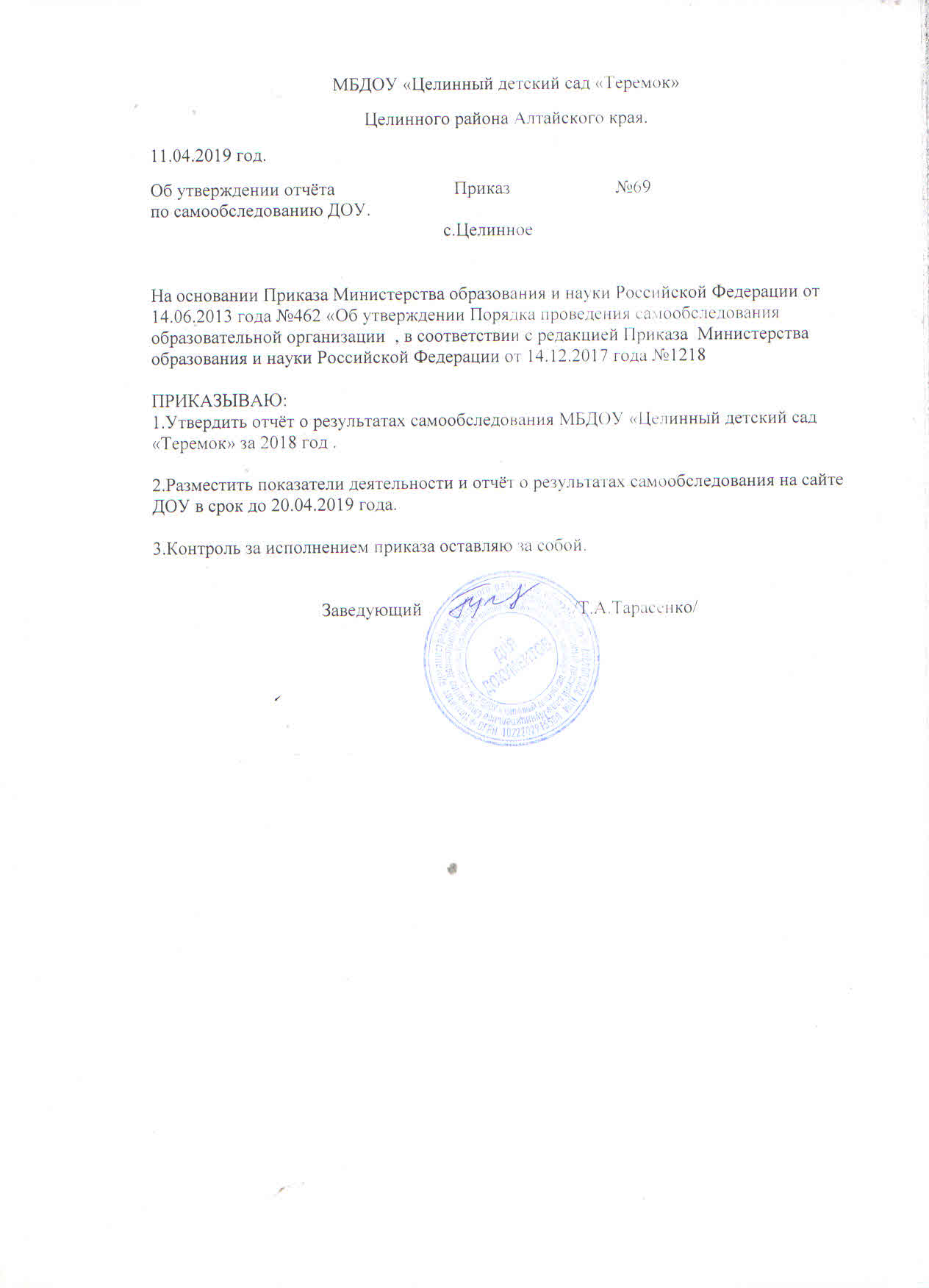 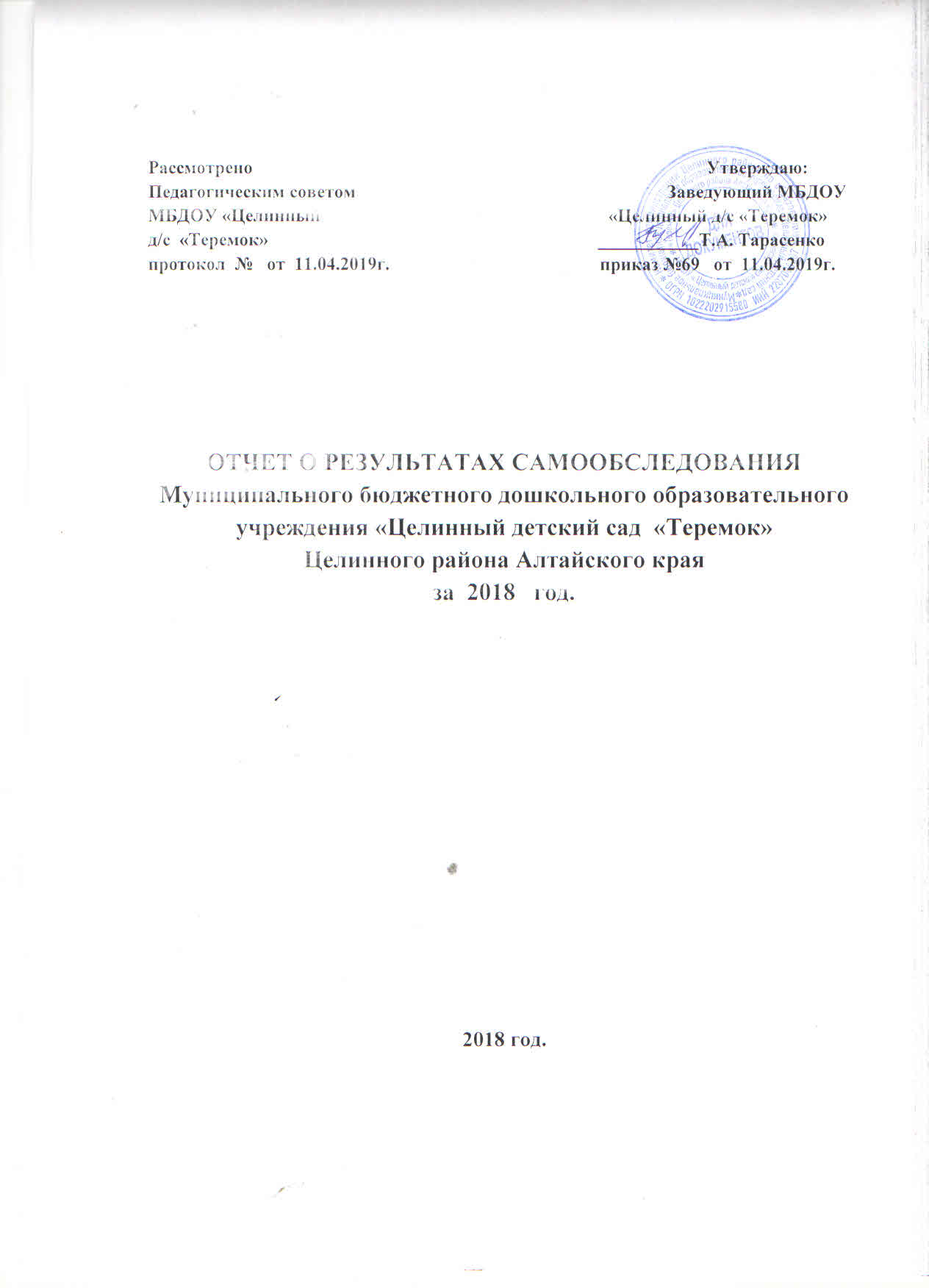 Рассмотрено                                                                                                   Утверждаю:Педагогическим советом                                                                    Заведующий МБДОУМБДОУ «Целинный                                                               «Целинный д/с «Теремок»д/с  «Теремок»                                                                        ___________Т.А. Тарасенкопротокол  №   от  11.04.2019г.                                              приказ №69   от  11.04.2019г.ОТЧЕТ О РЕЗУЛЬТАТАХ САМООБСЛЕДОВАНИЯМуниципального бюджетного дошкольного образовательного учреждения «Целинный детский сад  «Теремок»Целинного района Алтайского краяза  2018   год.2018 год.Состав комиссии по проведению самообследования:Председатель комиссии: Тарасенко Т.А. – заведующий.Члены комиссии:1.Попова А.А. – заведующий структурного подразделения детского сада «Светлячок» .2.Иванилова И.В. – воспитатель..СТРУКТУРА ОТЧЕТААналитическая частьРаздел 1. Организационно-правовое обеспечение образовательной деятельностиРаздел 2. Структура и система управления.Раздел 3. Содержание и качество подготовки воспитанников.Раздел 4. Организация образовательного процесса.Раздел 5. Кадровое обеспечение.Раздел 6. Учебно-методическое обеспечение.Раздел 7. Информационное обеспечение.Раздел 8. Материально-техническая база.Раздел 9. Внутренняя система оценки качества образования.Показатели деятельности организации, подлежащей  самообследованию.Раздел 1. Организационно-правовое обеспечение образовательной деятельности.Общие сведения об организации:                                                                                        В 2018 году согласно    Постановления  администрации Целинного района Алтайского края «О  реорганизации  муниципального бюджетного дошкольного образовательного учреждения «Целинный детский сад №4 «Теремок»  общеразвивающего вида Целинного района Алтайского края      № 308  от  02.08.2017 г.» реорганизовано   в  Муниципальное бюджетное дошкольное   образовательное учреждение «Целинный детский сад  «Теремок»  Целинного района Алтайского края  в форме присоединения к нему Муниципального бюджетного дошкольного образовательного учреждения «Целинный детский сад № 1 «Ромашка» общеразвивающего вида Целинного района Алтайского края  и  Муниципального бюджетного дошкольного образовательного учреждения «Целинный детский сад №2 «Светлячок»  Целинного района Алтайского края с последующим созданием структурных подразделений.                                                                                    МБДОУ «Целинный детский сад  «Теремок» является некоммерческим Учреждением и не имеет извлечение прибыли в качестве основной цели своей деятельности.Юридический адрес: 659430, Алтайский край, Целинный район, с.Целинное, ул.Ленина, 38 .Образовательная деятельность осуществляется по следующим фактическим адресам:659430, Алтайский край, Целинный район, с. Целинное, ул.Ленина, 38;По данному адресу размещается Исполнительный орган – Заведующий.659430, Алтайский край , Целинный район , село Целинное ,ул.Победы , 6;659430, Алтайский край , Целинный район , село Целинное ,ул.Целинная, 7а .                                                       Учреждение имеет структурные подразделения, реализующие образовательную программу дошкольного образования .Полное наименование структурных подразделений: Муниципальное 	бюджетное  дошкольное  образовательное  учреждение  «Целинный детский сад «Теремок» Целинного района Алтайского края, структурное подразделение детский сад «Ромашка».Муниципальное 	бюджетное  дошкольное  образовательное  учреждение  «Целинный детский сад «Теремок» Целинного района Алтайского края , структурное подразделение детский сад «Светлячок». - Здание детского сада «Теремок»  реконструировано из восьмилетней школы в 1986 году (здание школы было построено в 1961г.).  Детский сад  рассчитан на 100 мест. В детском саду имеются 3 групповые ячейки, с набором необходимых помещений. Оборудован физкультурно-музыкальный зал. Имеются служебные помещения: кабинет заведующего,  складские помещения, прачечная, кастелянная  , медицинский кабинет. В 2018 году медицинский кабинет был оснащён необходимым медицинским оборудованием .- Здание структурного подразделения детского сада «Ромашка» реконструировано в 1977 году из бывшего райкома партии (построен в 1950 году). Детский сад расчитан на 100 мест . В детском саду функционирует  4 возрастные группы . Имеется физкультурно- музыкальный зал  , а так же помещения служебного пользования : кабинет заведующего , логопеда , прачечная , кастелянная , медицинский кабинет.- Здание структурного подразделения детского сада «Светлячок» было построено  в 1964 году по типовому проекту . Детский сад рассчитан на 60 мест. В настоящий момент в ДОУ функционирует две группы. Созданы  условия для работы с детьми с ОВЗ по программе «Доступная среда» . Имеются служебные  помещения :кабинет заведующего , кабинет психолога , прачечная ,кастлянная , прачечная , медицинский кабинет.  Однако следует отметить , что здание нуждается в капитальном ремонте . Миссия образовательной организации.  Главная стратегическая цель (миссия детского сада) – обеспечить развитие детей, удовлетворить потребности и интересы каждого ребенка, запросы семьи, путем предоставления широкого спектра качественных оздоровительных и образовательных услуг, на основе принципов гуманизации и демократизации педагогического процесса для воспитания человека и гражданина.Воспитательно-образовательные цели. Одной из основных целей является формирование общей культуры, развитие физических, интеллектуальных и личностных качеств, формирование предпосылок учебной деятельности, обеспечивающих социальную успешность, сохранение и укрепление здоровья детей, коррекцию недостатков в физическом, психическом и речевом развитии детей , приобщение к духовно-нравственным общечеловеческим ценностям.Принципы стратегического развития.- повышение эффективности деятельности  ДОУ по таким критериям как качество, инновационность, востребованность и экономическая целесообразность . а так же создание условий, обеспечивающих высокое качество результатов воспитательно-образовательного процесса по формированию ключевых компетенций дошкольников, опираясь на личностно ориентированную модель взаимодействия взрослого и ребѐнка с учѐтом его психофизиологических особенностей, индивидуальных способностей и развитие творческого потенциала, создание системы сопровождения и консультирование семьи по вопросам образования и развития детей ;                                                                                                                       - создание оптимальных условий для индивидуализации образовательного процесса посредством организации комплексного психолого-медико-педагогического сопровождения воспитанников ДОУ и их родителей (комплексная диагностика, ведение карт индивидуального развития ребёнка-дошкольника );                                                                                                                                                      - модернизация системы управления дошкольным учреждением;                                                                         - достижение высокого качества образовательной услуги за счет совершенствования ресурсного обеспечения образовательного процесса1.2.Руководящие работники образовательной организации.1.3.Сведения об основных нормативных документах.УСТАВ №106 от 14..05.2018ОГРН  1022202911580Свидетельство о внесении записи в Единый государственный реестр юридических лиц: серия 22 № 003482930 дата регистрации 29.11.2011Свидетельство о постановке на учет в налоговом органе:   серия 22                    № 003210595  дата регистрации 24.11.1999Свидетельство о землепользовании: № 1523 дата регистрации 1992  ,                                                                                                                                                                                           № 1522 дата регистрации 1992  , № 1524 дата регистрации 1994 .Свидетельство о государственной регистрации права.Вид права: оперативное управление Серия: 22 АД № 034281 дата выдачи: 27.03.2014                                                        Серия: 22 АГ № 669363 дата выдачи: 17.01.2014Серия : 22АД   № 033123  дата выдачи 19.03.2014 г.Лицензия на осуществление образовательной деятельности: серия 22Л01 № 0002554 регистрационный номер №062,  дата выдачи: 22.08.2018, срок действия: бессрочно.Образовательная программа образовательного учреждения: принята педагогическим советом ДОУ протокол №1 от 03.08.2018 г., утверждена приказом заведующего ДОУ  №126 от 04.09.2018г.Санитарно-эпидемиологическое заключение: №22.56.23.000.Т.0000.01.07 от19.01.2007 г.Заключение государственной противопожарной службы: №020126 от 20.03.2014 г.Выводы и рекомендации по разделу: правовое обеспечение образовательной деятельности соответствует действующему законодательству и Уставу ДОУ.Раздел 2. Структура и система управления.2.1. Характеристика сложившейся в ДОУ системы управления:Управление детским садом осуществляется в соответствии с действующим законодательством Российской Федерации:  Законом Российской Федерации  от 29.12.2012 года № 273-ФЗ «Об образовании в Российской Федерации»;  Приказом Минобрнауки России от 30.08.2013 № 1014 "Об утверждении Порядка организации и осуществления образовательной деятельности по основным общеобразовательным программам - образовательным программам дошкольного образования";  Приказом Министерства образования и науки Российской Федерации от 17 октября 2013 г. N 1155 "Об утверждении федерального государственного образовательного стандарта дошкольного образования»;  СанПиН 2.4.1.3049-13 «Санитарно эпидемиологические требования к устройству, содержанию и организации режима работы дошкольных образовательных организаций»;  Конвенцией ООН о правах ребѐнка; Уставом ДОУ;  Договором между ДОУ и родителями (законными представителями). В детском саду разработан пакет документов регламентирующих деятельность учреждения: Устав детского сада, локальные акты, договоры с родителями (законными представителями), педагогами, обслуживающим персоналом, должностные инструкции. Имеющаяся структура системы управления соответствует Уставу детского сада и функциональным  задачам. Управление в детском саду строится на принципах единоначалия и самоуправления, обеспечивающих государственно-общественный характер управления.   Формами самоуправления являются:  1.Общее собрание трудового коллектива.2.Педагогический совет.3.Родительский комитет. 4.Профсоюзный комитет. 5.Общее родительское собрание.                                                          Порядок выборов в органы самоуправления и их компетенции определяются Уставом детского сада.  Непосредственное управление детским садом  осуществляет заведующий  детского сада совместно с заведующими структурных подразделений . Заведующие структурных подразделений подчиняются  заведующему ДОУ,. Управляющая система состоит из двух блоков:I блок -    общественное управление:Функции структурных элементов системы управления определяются Положениями:   - об Общем собрании трудового коллектива;   - О Педагогическом совете;   - о Родительском комитете, об общем родительском собрании.Действующая организационно-управленческая структура позволяет оптимизировать управление, включить в пространство управленческой деятельности всех участников образовательного процесса. II блок - административное   управление, имеющее многоуровневую структуру:I  уровень - заведующий .Осуществляет контроль и руководство за деятельностью ДОУ и его структурных подразделений.II уровень – заведующий структурного подразделения.Осуществляет контроль и руководство за деятельностью  структурного подразделения.Ш уровень –  завхоз .Объект управления – часть коллектива согласно функциональным обязанностям.IV уровень - воспитатели, специалисты.Организуют учебно-воспитательный процесс, создают условия для успешного и качественного образования, воспитания и развития воспитанников, взаимодействуют с родителями воспитанников.Объект управления пятого уровня – дети и их родители.   Педагоги ДОУ систематически обновляют и пополняют свои профессиональные знания на курсах повышения квалификации .   Использование компьютерной техники, локальной сети Internet способствуют повышению качества управления ДОУ.VI уровень – обслуживающий персоналАдминистративно-хозяйственные, производственные, учебно-вспомогательные, и иные работники Учреждения, осуществляющие вспомогательные функции , в соответствии с должностными инструкциями.Для  осуществления  эффективной  управленческой  деятельности  в  2018 году проводились: 1 . Общие собрания  трудового коллектива, на которых были рассмотрены вопросы:-   О реорганизации ДОУ.-   О проведении  СОУТ.−  Режим работы ДОУ и функционированию групп в условиях реорганизации,- Должностные обязанности работников ДОУ,−  Проведение инструктажей по охране труда и охране жизни и здоровья детей ,−  Контроль за выполнением инструкций по охране труда,−  Организация горячего питания в 2018году,−  Обеспечение пожарной безопасности,- Об организации работы ДОУ и его структурных подразделений ,−  Соблюдение  санитарно–эпидемиологических требований к  устройству,  со-держанию и организации режима работы образовательного учреждения.- Об оплате труда работников ДОУ.2 .  За прошедший  год в ДОУ были проведены  педсоветы по темам: « На пороге  нового учебного года» (установочный , « Воспитание у детей дошкольного возраста здорового образа жизни» , «На пороге школы» , «Итоговый педсовет» и др.  Рассматривались вопросы по принятию локальных нормативных   актов, положений ,программ ДОУ:-«Положение о ведении педагогической документации»;- ООП ДОУ , рабочие программы педагогов ДОУ ;-Годовой календарно-учебный график ;-Режим занятий ;- Учебный план-Режим занятий обучающихся ДОУ;-Отчёт по самообследованию ДОУ.- Положение о ПМПк ДОУ.3. На заседаниях   родительского комитета  согласовывались вопросы:о совместной работе ДОУ и родителей по укреплению здоровья детей, об организации питания в ДОУ, организации учебного процесса в ДОУ, о летних оздоровительных мероприятиях, обсуждались вопросы анкетирования родителей  , о подготовке детей старшего дошкольного возраста к обучению в школе . В течение года в ДОУ осуществлялся контроль со стороны заведующего: тематический, фронтальный, оперативный, итоговый. На контроле стояли вопросы: выявление уровня готовности педагогов и материально-технической базы групп к работе в соответствии с ФГОС ДО , уровень владения педагогами ДОУ педагогическими технологиями по духовно-нравственному воспитанию дошкольников , уровень владения педагогами ДОУ педагогическими технологиями познавательно-исследовательской деятельности, предметно-развивающая среда в группах с ФГОС ДО, уровень заболеваемости детей, анализ выполнения программы за первое полугодие и анализ выполнения программы за год и другие текущие вопросы.В ДОУ имеются Договоры:— о сотрудничестве с МБОУ СОШ № 1;— с МБОУ МБОУ СОШ №2; —  с Целинной детской библиотекой;- с Храмом Покрова Пресвятой Богородицы в с.Целинное. Для оптимизации и эффективности работы в управлении в ДОУ используются современные  ИКТ.  Всё  делопроизводство  организовано  на  базе  использованияунифицированных форм. ДОУ имеет доступ к сети Internet. Электронная почта позволяет иметь постоянную  связь  с  Комитетом администрации Целинного района по образованию  и  другими  образовательными  учреждениями  и  организациям .Решение программных задач осуществлялось в разных формах совместной деятельности взрослых и детей, а также совместной деятельности детей. Образовательная деятельность в детском  саду  строится,  прежде  всего,  на  индивидуальном  подходе  к  детям,  создании благоприятного  микроклимата  в  группе  на  основе  интересного  диалогического  общения.Анализ выполнения  основной образовательной программы ДОУ за 2018  год Программа спроектирована с учетом ФГОС дошкольного образования, особенностей образовательного учреждения, региона и муниципалитета, образовательных потребностей и запросов воспитанников. Определяет цель, задачи, планируемые результаты, содержание и организацию образовательного процесса на ступени дошкольного образования. Кроме того, учтены концептуальные положения используемой в ДОУ Основной  образовательной программы дошкольного образования « От рождения до школы» под редакцией Н.Е. Вераксы, Т.С. Комаровой, М.А. Васильевой, 2014 г.Программа обеспечивает разностороннее развитие детей с учетом их возрастных и индивидуальных особенностей по основным направлениям: социально - коммуникативному, познавательному, речевому, художественно - эстетическому развитию и физическому.    Содержание образовательной программы определяется возможностями образовательного учреждения и образовательными запросами основных социальных заказчиков – родителей воспитанников (законных представителей), с учетом особенностей психофизического развития и возможностей детей.    Основными участниками образовательных отношений являются ребенок, родители (лица их заменяющие), педагоги ДОУ.  Аналитическое обоснование Программы.Основная образовательная программа МБДОУ «Целинный детский сад   «Теремок» общеразвивающего вида Целинного района Алтайского края  разрабатывалась в соответствии с Федеральным законом от 29.12.2012г. №273-ФЗ "Об образовании в Российской Федерации" и Федеральным государственным образовательным стандартом.  Целью программы является развитие физических, интеллектуальных, духовно-нравственных, эстетических и личностных качеств ребенка, творческих способностей, а также развитие предпосылок к учебной деятельности.  Содержание Программы включает совокупность образовательных областей, которые обеспечивают социальную ситуацию развития личности (социально-коммуникативное, познавательное, речевое, художественно-эстетическое и физическое развитие)  Программа направлена на создание условий развития дошкольников, открывающих возможности для позитивной социализации ребенка, его всестороннего личностного развития, развития инициативы и творческих способностей на основе сотрудничества со взрослыми и сверстниками в соответствующих дошкольному возрасту видам деятельностиАнализ реализации образовательной Программы:В Учреждении в 2018 учебном году осуществлялась образовательная деятельность  в  группах общеразвивающей направленности  .В режиме полного дня (10 , 5 часов) обучались, получали услуги присмотра и ухода  - 300 дошкольников . В течение 2018 года осуществлялся анализ выполнения основной образовательной программы дошкольного образования Учреждения. Образовательный процесс осуществлялся на основании учебного плана, перспективных, календарных планов педагогов Учреждения в соответствии с  ООП ДО по образовательным областям: «Познавательное развитие», «Речевое развитие», «Художественно-эстетическое развитие», «Социально-коммуникативное развитие развитие» , «Физическое развитие» . Учебный план выполнен в полном объеме.  В течение 2018 года осуществлялась коррекционно-развивающая работа с воспитанниками,  имеющими проблемы в психическом , речевом развитии.     Была организована работа по развитию и коррекции индивидуальных  особенностей  каждого  ребенка. В Учреждении предусмотрена индивидуальная работа с воспитанниками, имеющими особые образовательные потребности; деятельность  по поддержке индивидуальности воспитанников, организация предметно-пространственной развивающей среды для поддержки детской инициативы. Образование осуществляется на русском языке. Анализ представленной таблицы показывает снижение показателей низкого уровня с , увеличение показателей  среднего и высокого уровня  по всем образовательным областям.Результаты освоения ООП ДО.Выпускники Учреждения продолжают  обучение в школах райцентра и в процессе обучения показывают хорошие результаты . Выводы: Внутриучрежденческий контроль является    основным  источником  информации  для  анализа  состояния деятельности  Учреждения,    получения  достоверных  результатов  деятельности  всех участников образовательного процесса и заключается в  проведении администрацией, и специально  созданной рабочей группой  наблюдений,  обследований, осуществляемых в порядке руководства и контроля в пределах своей компетенции за соблюдением законодательных  и  других  нормативно-правовых актов РФ, Учредителя в области образования, воспитания и защиты прав детей.  Анализ усвоения ООП ДО  проводится в ходе организации педагогического мониторинга результатов освоения воспитанниками образовательной программы ДОУ.  Результаты педагогических наблюдений подтвердили эффективность проведенной образовательной работы, во всех возрастных группах наблюдается динамика показателей по всем образовательным областям. Имеется необходимость формирования психологической готовности к школьному обучению.  Пути решения: Организация взаимодействия воспитателей групп старшего дошкольного возраста с педагогом-психологом по формированию психологической готовности к обучению в школе. Адаптация детей.В соответствии с годовым планом работы в начале учебного года проводилась диагностика , направленная на определение степени адаптации вновь прибывших детей к условиям ДОУ.Диагностика проводилась по следующим психологическим критериям :- эмоциональное состояние ребёнка;- игровая деятельность ;- познавательная и игровая мотивация ;- взаимоотношенияДанные диагностического исследования.Результаты диагностики показали  , что все дети прошли процесс адаптации в целом положительно. Из 70 дошкольников , прошедших адаптацию выявлен 41 ребёнок (60%) с лёгкой степенью адаптации. У детей этой категории преобладает радостное  или эмоционально-устойчивое эмоциональное состояние. Они активно и продуктивно сотрудничают со взрослыми и сверстниками , быстро адаптируются в новых условиях .  22 ребёнка (30%) со средней степенью адаптации . Эмоциональное состояние этих детей достаточно стабильно  .7 детей ( 10 % ) с тяжёлой степенью адаптации . У этих детей активное эмоциональное состояние , плохой аппетит , сон недолгий и прерывистый.  По результатам диагностики педагогам групп  были  даны следующие рекомендации по работе с детьми , имеющими среднюю и тяжёлую степень адаптации :1.Создать эмоционально благоприятную атмосферу и условия для снятия психоэмоционального напряжения .2.Создать положительные установки на предстоящие режимные моменты .3.Педагогу-психологу ДОУ  разработать для педагогов тактику дальнейшего сопровождения детей , которые испытывают трудности в адаптации и проводить просветительскую и консультативную работу с педагогами и родителями.2.2. Оценка обеспечения координации деятельности специалистов ДОУ.ДОУ посещают 162 ребёнка из социально незащищённых семей, которым оказываются меры социальной поддержки – предоставлении компенсационных выплат за счёт средств районного и краевого бюджета.Содержание работы дошкольного образовательного учреждения   направлено на обеспечение коррекции недостатков у детей с нарушениями  речи, задержкой психического развития, умственной отсталостью лёгкой степени и оказание помощи детям этих категории в освоении Программ для успешной подготовки их к обучению в школе.  В нашем дошкольном учреждении разработана система коррекционно-развивающей работы с детьми, имеющими ограниченные возможности здоровья.Воспитатели, логопед, музыкальный руководитель,  работают в тесном контакте друг с другом. Они стремятся к тому, чтобы иметь единый подход к воспитанию каждого ребенка и единый стиль работы в целом.Поскольку с детьми, имеющими ограниченные возможности здоровья, эффективность проведения фронтальных занятий очень низкая, вся работа проводится в индивидуальной и подгрупповой форме.Сетка НОД составлена так, чтобы каждый ребенок ежедневно был охвачен коррекционно-развивающей помощью. Количество занятий в неделю не превышает установленных норм.В первую половину дня проводятся занятия, как с воспитателями, так и с логопедом. Во вторую половину дня проводится  индивидуальная работа  Логопед  является организатором и координатором всей коррекционно-развивающей работы в ДОУ.Логопед проводит занятия по развитию речи. Свою работу логопед строит на основании, проведённого обследования детей с целью выявления детей с речевой патологией на начало и конец учебного года. В этом учебном году было обследовано 165 детей. Общее количество детей в ДОУ с нормативной речью составило –  66  детей , 99   детей с нарушениями речи.Полученные в ходе обследования результаты диагностики логопед использует для дальнейшей коррекционной работы с детьми в следующих видах деятельности:
1.Планирование образовательной и коррекционной работы с детьми.2.Отбора программных общеобразовательных и коррекционных задач.3.Использование современных методик и технологий развивающего обучения.4.Создание предметно-развивающей среды.5.Организация подгрупповой и индивидуальной работы с детьми.6 .Комплектование групп.7.Определение временной нагрузки на каждого ребёнкаВоспитатели проводят основной цикл НОД.  Они закрепляют приобретенные детьми знания, отрабатывают умения до автоматизации навыков, интегрируя коррекционные цели и содержание в повседневную жизнь детей (в игровую и трудовую деятельность), в содержание других занятий (изобразительная деятельность, наблюдения за окружающим), а также в режимные моменты.Чтобы обеспечить такое единство в работе всех педагогов и специалистов  (для детей с ограниченными возможностями здоровья), у нас в детском саду была выработана следующая система деятельности:1. Воспитатели совместно с логопедом изучают детей.Специалисты индивидуально обследуют детей, наблюдают за ними в процессе занятий. Воспитатели изучают детей на занятиях и в повседневной жизни – в процессе проведения режимных моментов, на прогулке, во время свободной деятельности.Результаты обсуждаются и анализируются всем педагогическим коллективом ДОУ, во главе с заведующим дошкольного учреждения. Обсуждаются достижения и недостатки в обучении детей, намечаются пути коррекции.2. Совместно готовятся и проводятся праздники, развлечения, тематические и интегрированные занятия.Данные занятия являются итогом всей коррекционно-педагогической деятельности с детьми за определенный период. Чтобы все возможности детей были раскрыты, реализованы, над их подготовкой должен работать весь педагогический коллектив ДОУ совместно с музыкальным руководителем.3. Тесно взаимодействуем с родителями.Основная задача педагогов при организации работы с родителями – помочь им стать заинтересованными, активными и действенными участниками образовательного процесса. Педагоги разъясняют родителям о необходимости ежедневной работы со своим ребенком по заданиям, которые дает логопед  и воспитатели, единстве требований педагогов и родителей. Только в таком случае возможны наилучшие результаты. Таким образом, коррекционно-развивающая работа с детьми  многоаспектна, реализует взаимодействие специалистов и носит комплексный характер, что позволяет говорить о эффективности коррекционной работы в детском саду.2.3.Оценка взаимодействия семьи и ДОУВзаимодействие педагогического коллектива с семьями воспитанников строится на основе сотрудничества и направлено на обеспечение психолого- педагогической поддержки и повышения педагогической компетентности родителей по вопросам развития и образования детей, охраны и укрепления их физического и психического здоровья, развития их индивидуальных способностей, а также на создание условий для участия родителей (законных представителей) в образовательной деятельности детского сада. Взаимодействие с родителями выстаивается по нескольким направлениям: - участие в управлении детским садом; - совместная образовательная деятельность; - помощь в благоустройстве территории и помещений. Психолого-педагогическое просвещение осуществляется через проведение:         - общесадовских родительских собраний ;- консультаций воспитателей и специалистов; - оформление родительского уголка в группах; - индивидуальное консультирование; - мастер-классы специалистов. Родители (законные представители) являются постоянными участниками праздников и развлечений, конкурсов, выставок  и т.п. С целью информирования родителей (законных представителей) о правах, обязанностях и ответственности участников образовательного процесса в учреждении  осуществляется следующее: - на странице (сведения об образовательной организации) официального сайта размещены основные нормативно-правовые документы, регламентирующие деятельность детского сада: устав, лицензия на осуществление образовательной деятельности, свидетельство об аккредитации, расписание непосредственно образовательной деятельности; - информация о правах, обязанностях и ответственности участников образовательного процесса в виде выдержек из Федерального закона от 29.12.2012 № 273-ФЗ «Об образовании в Российской Федерации» размещается на специальных информационных стендах общеобразовательного учреждения в холле (стендовая информация) . в папках-передвижках ; - доступен родителям (законным представителям Федеральный закон от 29.12.2012 № 273-ФЗ «Об образовании в Российской Федерации».      В целях повышения психолого-педагогической компетентности родителей в     ДОУ                   создана      школа ответственного родительства., которая проводится один раз в квартал, помимо запланированных мероприятий с родителями. В ходе заседаний школы для  родителей, в спокойной обстановке обсуждались и освещались именно те темы, которые были предложены родителями. Особенно, они касались кризисных моментов периодов развития ребенка. На заседания  Школы  приглашаются узкие специалисты ДОУ,  врачи-педиатры КГБУЗ «Целинная ЦРБ» и др.2.4. Оценка организации работы по предоставлению льгот.В  Муниципальном  бюджетном  дошкольном  образовательном  учреждении «Целинный детский  сад  «Теремок» и его структурных подразделений  организована  работа  по  предоставлению  льгот  в соответствии с:-  Федеральным  законом  от  29.12.2012  №  273-ФЗ  «Об  образовании  в  Российской Федерации».-  Постановлением администрации Алтайского края от 16.12.2016 года №425 «Об утверждении критериев нуждаемости при предоставлении компенсации части платы,  взимаемой с родителей (законных представителей) за присмотр и уход за детьми, осваивающими образовательные программы дошкольного образования в образовательных  организациях Алтайского края»-Постановления администрации Целинного района Алтайского края от 20.06.2012 года №269.За  присмотр  и  уход  за  детьми  инвалидами,  детьми  сиротами  и  детьми, оставшимися  без  попечения  родителей,  а  также  за  детьми  с  туберкулезной интоксикацией  плата не взимается.    В 2018 году ДОУ посещали 4ребенка-инвалида.2.5 Оценка морального климата и взаимоотношения в коллективе:  Показателями благоприятного морального климата в коллективе являются: стабильность основного кадрового состава ДОУ, беседы с сотрудниками, отсутствие конфликтных ситуаций между работниками , отсутствие жалоб со стороны родителей (законных представителей ). В течение 2018 года проводились мероприятия по укреплению взаимоотношений между сотрудниками: общие собрания трудового коллектива, субботники, коллективные праздники.     2.6.Оценка партнёрства и взаимодействия с обществом .Наше ДОУ поддерживает тесную связь с различными организациями нашего района. Совместные мероприятия направлены на социализацию дошкольников, развитие у детей познавательной активности, любви к родному селу, формированию патриотических чувств. Наиболее плодотворное сотрудничество за последние годы сложилось с: - МБОУ СОШ №1, МБОУ СОШ №2, Целинной детской библиотекой, ГИБДД , местным храмом Покрова Пресвятой Богородицы , редакцией газеты «Восток Алтая»  , КПК «Надежда» , КПК «Резерв». По вопросам подготовки детей к поступлению в первый класс наше ДОУ и его структурные подразделения тесно сотрудничают со школами райцентра . Деятельность по взаимодействию осуществляется на основании плана работы. Все запланированные мероприятия выполнены. В рамках проведения совместных мероприятий,  общих родительских собраний независимой оценки качества деятельности образовательного учреждения,   анкетированию родителей по участию в реализации поставленных задач обеспечили привлечение  родителей  к  участию  в  образовательном  процессе  и управлении ДОУ. Родительские комитеты ДОУ и его структурных подразделений рассматривали следующиевопросы:                                                                                                                                                                 - благоустройству и ремонту  помещений ДОУ, детских площадок и территории силами родительской общественности при соблюдении принципа добровольности, согласия родителей (законных представителей);                                                                                                                               -заслушивал информацию о работе ДОУ по вопросам образования и оздоровления воспитанников (в том числе, о проверке состояния образовательного процесса, соблюдение санитарно-гигиенического режима ДОУ, об охране жизни и здоровья воспитанников);                            -содействовал организации совместных с родителями (законными представителями) мероприятий в ДОУ: праздников, конкурсов, проектов, спортивных соревнований;                                -вместе с заведующим ДОУ принимал решение о поощрении, награждении благодарственными письмами наиболее активных представителей родительской общественности .                                                                                                                                               Выводы: Работа по организации партнерства и взаимодействия с обществом находится в стадии динамичного развития. На сегодняшний день родители стали  активнее участвовать в жизнедеятельности Учреждения, предлагают новые формы взаимодействия.   Пути решения:  Продолжить партнерскую работу с общественными организациями с привлечением родителей (законных представителей).    2.7. Оценка информационной открытости ДОУ:    Учреждение имеет официальный сайт образовательной организации. На сайте имеется  актуальная и достоверная информация в соответствии с нормативными требованиями, потребностями родителей, 	педагогов и общественности.                              4teremok.moder@mail.ru -  адрес  официального  сайта  ДОУ .  На страницах сайта размещена информация новостного характера; документы разных  уровней,  в  том числе  копии  документов  дающих  право  осуществлять  образовательную  деятельность;  результаты  мероприятий, проведенных  контролирующими  органами . Участники образовательных отношений могут познакомиться с  особенностями  образовательного  процесса  в  Учреждении и  в его структурных подразделениях.  На сайте представлена:   - нормативно-правовая и отчетная документация о результатах деятельности Учреждения;  - основная образовательная  программа  дошкольного  образования    ,  рабочие программы педагогов;  оформлены  информационно-консультативные  рубрики,  активизирующие внимание родителей и заинтересованных лиц к деятельности ДОУ и его структурных подразделений .   Опубликован  отчѐт о самообследовании. Новостная лента сайта Учреждения постоянно обновляется актуальной и интересной информаций о жизнедеятельности ДОУ , о событиях, которые происходят в детском саду и его структурных подразделениях (праздники, развлечения, открытые мероприятия, участие в конкурсах различного уровня, педагогические советы, семинары). У педагогов есть возможность разместить личные материалы для осуществления обмена педагогическим опытом и демонстрации своих достижений при подготовке к аттестации и конкурсам различного уровня . В  МБДОУ  работает  электронная  почта,  осуществляется  электронный документооборот, деятельность в системе «Сетевой город. Образование» , «Меркурий» . Учреждение широко использует ИКТ в управлении ДОУ.  Имеются шаблоны перспективных и календарных планов, табелей посещаемости, методического и демонстрационного материала ООП ДО . Выводы: На персональном сайте Учреждения размещена актуальная и достоверная информация в соответствии с нормативными требованиями и потребностями.  Пути решения:  Продолжить обучение педагогов по использованию ИКТ в образовательном процессе, представлению результатов образовательной деятельности на сайте Учреждения. 2.8. Оценка результативности и эффективности действий в ДОУ системы управленияДействующая организационно-управленческая структура  позволяет оптимизировать управление, включить в пространство управленческой деятельности значительное число педагогов, родителей (законных представителей), общественность. В ДОУ разработана и внедрена система внутриучрежденческого контроля в условиях реорганизации ,  позволяющего строить четкий прогноз перспектив развития и функционирование дошкольного учреждения и его структурных подразделений . Деятельность администрации направлена на оценку соблюдения работниками действующего законодательства, приказов учредителя и заведующего ДОУ, требований локальных актов, посредством проведения контрольных мероприятий, осуществляемых в порядке руководства и контроля в пределах своей компетенции. В ДОУ применяются следующие методы и технологии управления: организационно-административные, психолого-педагогические, общественного воздействия. Методы управления реализуется при разработке и утверждении годового плана, ООП ДОУ, программы развития ДОУ, решений педагогического совета, при инструктировании исполнителей в форме указаний, распоряжений, приказов. С помощью этой группы методов управления в ДОУ поддерживается внутренний распорядок, предусмотренный Уставом, осуществляется подбор и расстановка кадров, создаются условия для рациональнойорганизации дел, требовательности и личной ответственности каждого сотрудника, направляют коллектив на творческое решение стоящих задач. Обмен информацией по вопросам деятельности ДОУ  осуществляется средствами электронной почты и на бумажных носителях. Документы предоставляются в установленные сроки. В дошкольном учреждении имеется электронная база данных об участниках образовательных отношений и деятельности учреждения. Безопасность информации осуществляется в соответствии с требованиями о защите персональных данных.   Партнерские отношения с организациями помогли решить следующие проблемы:                                                                                                                                   - аттестация педагогических кадров (Комитет администрации Целинного района по образованию);                                                                                                                                            - повышение квалификации педагогов (АКИКРО);                                                                                             - профпереподготовка (получение доп. специальности) сотрудников для работы в ДОО (АКИПКРО);                                                                                                                                                       - медицинское обслуживание воспитанников (КГБУЗ «Целинная ЦРБ);                                                   - построение образовательного процесса ДОУ с учетом педагогических технологий, используемых в ДОУ, повышение качества подготовки воспитанников к обучению в школе (МБОУ СОШ №1 , МБОУ СОШ №2);                                                                                                                                             - социализация воспитанников, приобщение дошкольников к книге (Целинная детская библиотека).                                                                                                                                               Обмен информацией по вопросам деятельности ДОУ осуществляется средствами электронной почты и на бумажных носителях. Документы предоставляются в установленные сроки. В дошкольном учреждении имеется электронная база данных об участниках образовательных отношений и деятельности учреждения. Рабочей группой под руководством заведующего разработаны: образовательная программа по дошкольному образованию ДОУ, в которой выстроена педагогическая модель гармоничного развития детей с учетом ФГОС, спроектирована деятельность участников образовательного процесса по решению приоритетных задач, в соответствии с ФГОС; программа развития ДОУ.  Сформирован работоспособный коллектив с высоким образовательным и профессиональным уровнем.                                                                                                                                                 Вывод: Структура и механизм управления ДОУ и его структурных подразделений определяют стабильное функционирование. В ДОУ реализуется возможность участия в управлении всех участников образовательного процесса.Раздел 3. Содержание и качество воспитательно-образовательного процесса.3.1. Программа развития ДОУ.Цель программы: Создание в детском саду системы интегративного образования, реализующего право каждого ребенка на качественное и доступное образование, обеспечивающее равные стартовые возможности для полноценного физического и психического развития детей, как основы их успешного обучения в школе.Повышение качества образования в ДОУ через внедрение современных педагогических технологий, в том числе информационно-коммуникационных.Духовно-нравственное воспитание детей дошкольного возраста. Задачи Программы:   Повышение эффективности использования средств информатизации в образовательном процессе. Совершенствование материально-технического и программного обеспечения. Использование возможностей сетевого взаимодействия и интеграции в образовательном процессе. Освоение и внедрение новых технологий воспитания и образования дошкольников, через обновление развивающей образовательной среды ДОУ, способствующей самореализации ребёнка в разных видах деятельностиПриобщение детей дошкольного возраста к истокам национальной культуры.Развитие системы управления ДОУ на основе повышения компетентности родителей по вопросам взаимодействия с детским садом.Совершенствовать развитие самоуправления в ДОУ и модель образовательного учреждения в соответствии с запросами социума, расширяя количество образовательных услуг, обеспечивающих его конкурентоспособность.Скорректировать образовательный процесс в соответствии с ФГОС ДО и   основной  образовательной программой дошкольного образования для обеспечения разностороннего развития с учетом потребностей и индивидуальных возможностей детей.Стабилизировать достигнутый уровень состояния физического здоровья детей и медицинского сопровождения образовательного процесса посредством совершенствования материально- технических, кадровых и организационно-методических условий.Повысить уровень профессиональной компетентности педагогов ДОУ, создавая условия для развития их субъектной позиции, повышения квалификации в соответствии с требованиями ФГОС ДО.Расширять взаимодействие ДОУ с социумом (семьей, школой, социокультурной средой района).                               . Ожидаемые результаты   внедрение информационных технологий в образовательный процесс.создание базы методических разработок с  использованием ИКТ для развития творческого потенциала ребенка в условиях ДОУ.качество сформированных ключевых компетенций способствует успешному обучению ребёнка в школеФункционирование ДОУ как открытой, динамичной, развивающейся системы, обеспечивающей свободный доступ ко всей необходимой информации о своей деятельности.Соответствие образовательного процесса и образовательных услуг требованиям  ФГОС ДО.  Положительная динамика состояния физического и психического здоровья детей. Снижение заболеваемости, приобщение дошкольников к здоровому образу жизни. Общая и специальная готовность детей к обучению в школе.Стабильное функционирование службы мониторинга (мониторинг образовательного процесса и мониторинг детского развития).Воспитание и сохранение духовно-нравственного здоровья детей. Приобщение их к нравственным и духовным ценностям православной культуры.Повышение профессиональной культуры педагогов, их уровня категориальности и умения работать на запланированный результат.   Мотивация родителей к взаимодействию с ДОУ, реализация просветительских, творческих и досуговых программ для семей воспитанников.Современная предметно- пространственная  среда и материально-техническая база, способствующая развитию личности ребенка.В результате освоения  программы можно сделать вывод, что в учреждении: -  разработаны и приведены в соответствие нормативно-правовая, материально-техническая, кадровая база,  компоненты ресурсного обеспечения образовательного процесса;  -  разработана и введена в действие Образовательная программа, как составляющий компонент образовательного пространства;                                                                                       - работает система мотивации продуктивной инновационной деятельности педагогического коллектива через систему стимулирования работников ДОУ, активно участвующих в реализации Программы.                                                                                -  проводится  модернизация учебно-материальной базы по направлениям (развитие  учебно-предметных сред,  совершенствование образовательного ресурса на основе ИКТ, повышение профессиональных компетенций педагогов через освоение инновационных средств воспитания и обучения), что способствует вариативности, интеграции обновленных образовательных областей, саморазвитию и самореализации ребенка в соответствии с его познавательными и интеллектуальными возможностям, обеспечивает эффективную организацию совместной и самостоятельной деятельности, общения воспитанников и педагогов в образовательном пространстве;                                         - разработан  комплекс критериев оценки эффективности образовательного пространства ДОУ (оценочные листы педагога).                                                                              -  внедрены информационные технологии в образовательный процесс через повышение компетентности педагогов в области применения ИКТ;                                     -  создана база методических разработок с  использованием ИКТ для развития творческого потенциала ребенка в условиях ДОУ;                                                                         - формируются ключевые компетенции, способствующие успешному обучению ребёнка в школе;                                                                                                                                       -формируются профессиональные компетенции педагогов в соответствии с ФГОС.- участие ДОУ в проектной деятельностиУчастие МБДОУ «Целинный детский сад «Теремок» в проектной деятельности в 2018  году.Участие МБДОУ «Целинный детский сад «Теремок» , структурное подразделение детский сад «Светлячок» в проектной деятельности в 2018  году.Участие МБДОУ «Целинный детский сад «Теремок» , структурное подразделение детский сад «Ромашка» в проектной деятельности в 2018  году.Исходя из выше сказанного, Программа развития включает:Переход на новые образовательные стандарты дошкольного образованияОбеспечение качества образовательной деятельностиСохранение и укрепление здоровья дошкольников.Воспитание и сохранение духовно-нравственного здоровья детей.Взаимодействие с семьями воспитанниковУправление ДОУ. Развитие кадрового потенциала.Развитие инфраструктуры ДОУ.Содержание программы развития отражает приоритетные направления развития учреждения. В целом она носит инновационный характер и направлена на развитие, а не только функционирование образовательного учреждения. Отношение результатов деятельности образования к потребностям ребенка, общества, позволяет судить о востребованности образовательной деятельности как показателе ее эффективности.Таким образом, период до 2020 года в стратегии развития ДОУ рассматривается как решающий инновационный этап перехода на новое содержание и новые принципы организации деятельности системы образования.3.2.Образовательные программы, реализуемые в ДОУ.Образовательный  процесс  в  ДОУ  организован  на  основе Основной образовательной программы МБДОУ «Целинный детский сад  «Теремок»  .ООП    разработана  на  основе  Примерной  общеобразовательной  программы дошкольного  образования  «От  рождения  до  школы»  под  редакцией  Н.Е  Вераксы, Т.С.  Комаровой,  М.А.  Васильевой  и  парциальной программы под редакцией А.В.Бородиной  Основы православной культуры «Культура и творчество в детском саду». В  программе  представлены  рекомендации  по  организации  режима  дня, построению  предметно-пространственной  развивающей  среды;  выстроена  система коррекционной и образовательной деятельности в каждой из пяти образовательных областей  для  каждой  из  возрастных  групп,  предложена  система  педагогической диагностики индивидуального развития детей. Цель  Программы  -  создание  благоприятных  условий  для  полноценного проживания ребенком дошкольного детства, , всестороннего развития психических и физических качеств в соответствии с возрастными и индивидуальными особенностями, формирование навыков, гарантирующих укрепление здоровья детей дошкольного возраста. Для осуществления этой цели в 2018году решались следующие задачи:Духовно-нравственное воспитание детей дошкольного возраста.Формирование ценностей здорового образа жизни в ДОУ «Здоровый ребёнок – счастливое детство» .Роль предметно-пространственной и образовательной в личностном  развитии , в позитивной  социализации и развитии творческих  способностей дошкольников .Цели и задачи программы реализуются  в процессе разнообразных видов детской деятельности: игровой, коммуникативной, трудовой, познавательно – исследовательской, продуктивной (изобразительная, конструктивная), музыкальной, чтения.В ДОУ разработана  программа, которая предусматривает приобщение детей дошкольного возраста к истокам православной культуры. Большое внимание  уделяется  развитию  духовно-нравственной  культуры  ребенка, формированию  ценностных  ориентаций  средствами  традиционной  народной культуры родного края , патриотическому воспитанию .Содержание  образовательной  программы  соответствует  основным положениям  возрастной  психологии  и  дошкольной  педагогики  и  выстроено  по принципу развивающего образования. Программа построена на позициях гуманно-личностного отношения к ребенку и   направлена   на  всестороннее  развитие,  формирование  духовных  и общечеловеческих ценностей, а также способностей и интегративных качеств. С учетом ФГОС модель организации образовательного процесса включает: -  совместную  деятельность  детей  и  взрослого,  где  выделяются непосредственно образовательная деятельность с основными формами организации: игра,  наблюдение,  экспериментирование,  проектная  деятельность,  общение (разговор,  беседа)   и   решение  образовательных  задач  в  процессе  режимных моментов и прочие;-  самостоятельная  деятельность  детей,  а  именно  развивающая  предметно-пространственная среда, соответствующая требованиям.Особенность  образовательного  процесса  заключается  в  организации различных видов детской деятельности  (игровая; коммуникативная, познавательно-исследовательская;  восприятие  художественной  литературы  и  фольклора; самообслуживание  и  элементарный  бытовой  труд;  конструирование;   музыкальная деятельность; двигательная деятельность)  и их  интеграции, в рамках которой дети активно развиваются, и совершенствуют уже имеющиеся знания, умения, навыки, а так  же   получают  новую  информацию  об  окружающем  мире  в  процессе взаимодействия друг с другом, педагогом и предметно-пространственной средой.НОД проводится с детьми всех возрастных групп детского сада. В режиме дня каждой группы  определено время проведения НОД    в соответствии  с  "Санитарно-эпидемиологическими  требованиями  к  устройству,  содержанию  и  организации режима работы дошкольных образовательных организаций".На  основании  ООП  ДОУ  педагогами   разработаны  и  утверждены  на педагогическом совете  рабочие программы. Результаты  освоения  Программы  представлены  в  виде  целевых  ориентиров дошкольного образования. Подводя  итог,  отметим,  что  содержание  ООП  ДОУ  соответствует  основным положениям возрастной психологии и дошкольной педагогики,  выстроено с учетом принципа  интеграции  образовательных  областей  в  соответствии  с   возрастными возможностями  и  особенностями  воспитанников,  спецификой  и  возможностями образовательных  областей.  По  результатам  внутреннего  мониторинга  ООП  в учреждении на протяжении учебного года реализовывалась в  полном  объёме.3.3.Воспитательная работа. Воспитательная работа является составляющей частью образовательной программы МБДОУ    «Целинный детский сад  «Теремок» и его структурных подразделений. Воспитательная система выступает как целостный организм, который включает в себя такие черты как:                                                                                                                                  - контингент детей;                                                                                                                    - контингент семей воспитанников;                                                                                                 - особенности педагогического коллектива, его психологический климат, творческий потенциал педагогов;                                                                                                                               - творческое развивающее пространство, состоящее из трех взаимосвязанных пространств развития его субъектов: воспитателей, родителей, детей, включающее в себя «место творения», процесс творчества  и  внутреннюю личную мотивацию детей, педагогов и родителей  к порождаемому результату  совместной деятельности;                          - систему управления.            Взаимодействие воспитателей, специалистов ДОУ, родителей на всех этапах психолого-педагогического  сопровождения ребенка-дошкольника, планомерное сочетание воспитательного процесса с оздоровительной (профилактической),  работой  позволило добиться положительной динамики в работе с детьми дошкольного возраста.  Задача  воспитательной системы – включить все воспитательные воздействия в целостный образовательный процесс.   На начало каждого учебного года проводится анкетирование родителей с целью выявления социального статуса семьи и составления социального паспорта ДОУ.   В начале учебного года прошло анкетирование родителей , в котором приняли участие почти все семьи   , на основании которого составлен социальный паспорт семей воспитанников ДОУ.             Социальный паспорт семей воспитанников   МБДОУ «Целинный детский сад «Теремок»  В ДОУ проводится систематическая работа по выявлению положительного опыта работы педагогов  с детьми по разным направлениям деятельности. Изучается и внедряется опыт коллег дошкольных учреждений района.   Для реализации годовых задач в ДОУ  были проведены семинары,  тренинги с педагогами и родителями, подготовлены презентации в помощь педагогам в работе на основе ФГОС.                            В 2018  году для решения поставленных задач педагоги использовали современные программы и инновационные технологии.                                                                           Помимо традиционных праздников и досугов в детском саду проводятся коллективные мероприятия для детей, которые так же позволяют нам делать выводы о воспитательной работе:                                                                                                                     - Неделя Здоровья;                                                                                                                                 - Неделя ПДД;                                                                                                                                            - Познавательные досуги для старших дошкольников  различной тематики (с использованием ИКТ );                                                                                                                       - Мероприятия детской библиотеки ;                                                                                                - Тренировочные мероприятия совместно с ГИБДД;                                                                     - Тематические мероприятия для старших дошкольников «Моя Родина - Алтайский край», «День Победы» .                                                                                                              На основе изучения социального  статуса семей воспитанников на 2018  год,  применялись  следующие формы работы с семьей: - анкетирование , дни открытых дверей , наглядная пропаганда (тематические выставки , папки – передвижки ,  семейные газеты; альбомы из жизни группы) . родительские собрания .  беседы и консультации ,конкурсы, выставки , презентации , праздники и развлечения с участием родителей.                                                                                                                           Особенностью  педагогического коллектива ДОУ является его качественный состав.  Всего педагогов – 8, из них с высшим педагогическим образованием: 25%; с высшей квалификационной категорией: 50%; с первой квалификационной категорией: 25 % . Все педагоги  - активные участники или победители  конкурсов разных уровней. 3.4.Дополнительное образованиеДополнительные  образовательные  услуги,  в  т.ч.  платные  в  учреждении  не предоставляются.3.5.Изучение мнения участников образовательных отношений.В мае 2018 года прошло анкетирование родителей с целью изучения общественного мнения по образовательной деятельности ДОУ. В сентябре 2017 года были подведены итоги. В анкетировании приняли участие многие родители, которые высоко оценили деятельность нашего ДОУ. Однако со стороны родителей (законных представителей) были  замечания, на основе которых был составлен и реализуется план по устранению недостатков в работе ДОУ.  В целом содержание и качество воспитательно-образовательного процесса  соответствуют требованиям ФГОС ДО и программы развития ДОУ.  В образовательной организации созданы условия для качественной реализации образовательной программы дошкольного образования. Необходимо расширять спектр оказания дополнительных образовательных услуг.Выводы и рекомендации по разделу: содержание и качество воспитательно-образовательного процесса в целом соответствуют требованиям ФГОС ДО и программы развития ДОУ.  В образовательном учреждении созданы условия для качественной реализации образовательной программы дошкольного образования. Раздел 4. Организация образовательного процесса.          В ДОУ    функционирует 3 группы  общеразвивающей направленности. Группы работают в режиме  10,5 часового пребывания. Расписание организованной деятельности ДОУ на 2017 год составлено в соответствии с требованиями СанПиН 2.4.1.3049-13 от 15.05.2013 №26, утверждено приказом заведующего. В целом, за истекший учебный год, расписание организованной деятельности соблюдалось в каждой возрастной группе. В каждой возрастной группе использовались следующие формы работы с детьми: совместная деятельность детей и педагогов (НОД, проектная деятельность, детское экспериментирование) и самостоятельная деятельность детей (игровая и творческая). В течение  года МБДОУ осуществлялось сотрудничество с МБОУ СОШ №1 (экскурсии, совместные мероприятия, совместная работа педагогов – психологов родительские собрание), с Храмом Покрова Пресвятой Богородицы .  При реализации образовательной программы дошкольного образования ДОУ соблюдался баланс между непосредственно образовательной деятельностью и свободной деятельностью детей. По годовому календарному учебному графику время работы с детьми составило 36 недель, 12 недель отведено на летний оздоровительный период, 3 недели составили праздничные дни.  В ДОУ за прошедший учебный год был проведён контроль за учебно-воспитательной работой путём непосредственного наблюдения и анализа работы педагогов ДОУ. Основная цель контроля состоит в совершенствовании педагогического процесса во всех возрастных группах и оказания каждому педагогу конкретной помощи.В течение учебного года в ДОУ проведены различные виды  контроля согласно  графика .По итогам проведённого контроля были составлены справки, проведен анализ и составлен план мероприятий по устранению выявленных недостатков (если  таковые имелись).В каждой возрастной группе в течение учебного года педагогами использовалось перспективно-календарное планирование.  Режим дня соответствует возрастным особенностям детей и способствует их гармоничному развитию.  Максимальная продолжительность непрерывного бодрствования детей 3 – 7 лет составляет 5,5 – 6 часов, до 3 лет – в соответствии с медицинскими рекомендациями. Продолжительность дневного сна для детей дошкольного возраста 2,0 – 2,5 часа. Для детей от 1,5 до 3 лет дневной сон организуют однократно продолжительностью не менее 3 часов.     Ежедневная продолжительность прогулки детей составляет не менее 4 – 4,5 часа.           Самостоятельная деятельность детей 3 – 7 лет (игры, подготовка к занятиям, личная гигиена) занимает в режиме дня не менее 3 – 4 часов. Выводы и рекомендации по разделу: организационные условия, обеспечивающие реализацию образовательной программы дошкольного образования ДОУ оптимальны.Раздел 5. Кадровое обеспечение.Детский сад    укомплектован кадрами на 80 %. Коллектив  педагогов ДОУ составляет 24 человека : 18 воспитателей,3 музыкальных руководителя, 2 учителя- логопеда , 1 педагог-психолог.Характеристика кадрового состава педагогов МБДОУ «Целинный детский сад                                            «Теремок».В Учреждении в 2018 году осуществлялась работа по кадровому обеспечению реализации основной образовательной программы дошкольного образования в соответствии со штатным  расписанием.  Педагоги детского сада посещали методические объединения, знакомились с опытом работы своих коллег на педагогических советах, открытых просмотрах, участвовали в работе творческих групп, контроле и анализе образовательной деятельности, изучали новинки периодической и методической литературы.     Руководящие и педагогические  работники своевременно проходят курсы повышения квалификации .  Формы повышения квалификации руководящих и педагогических кадров: очная, дистанционная . Повышение квалификации  педагогов ДОУ в 2018 году.Как видно из таблицы , что в 2018 году в структурном подразделении детском саду «Ромашка» педагоги не прошли повышение квалификации . В МБДОУ «Целинный детский сад «Теремок» и его структурных подразделениях не все педагоги прошли курсы повышения квалификации для работы с детьми с ОВЗ. Поэтому в 2019 году нужно организовать всех педагогов  для прохождения курсов повышения квалификации.В 2019 году необходимо решить проблему снижения количества педагогических работников, у которых  уровень квалификации не соответствует  занимаемой должности по требованиям Профессионального стандарта «Педагог (педагогическая деятельность в дошкольном, начальном общем, основном общем, среднем общем образовании , воспитатель, учитель)».  В учреждении происходит смена возрастной структуры коллектива, его омоложение. В связи с этим осуществляется большая работа по формированию профессиональной компетентности молодых педагогов. На основании годового плана организованы консультации по вопросам: планирование образовательной деятельности, проведение родительского собрания, проведение образовательной деятельности на родительском собрании, подготовка к аттестации,  структура развивающей образовательной деятельности, написание психологопедагогической характеристики для ПМПК. Кроме того, в учреждении организовано шефство-наставничество молодых педагогов, что позволило им включиться в образовательный процесс, научиться общению с дошкольниками и родителями воспитанников. Раздел 6. Учебно-методическое обеспечение.Содержание методической работы в ДОУ позволило полностью выполнить поставленные годовые задачи.  Регулярно проводились заседания Педагогического совета в соответствии с  Положением о педагогическом совете. Протоколы заседаний оформлены в соответствии с требованиями делопроизводства.  В течение учебного года использовались следующие формы работы: семинары-практикумы, консультации, проектная деятельность  и др.  В методической работе ДОУ активно участвовали  все педагоги, в результате произошел рост профессионального мастерства педагогов.   Проведен  мониторинг индивидуальных планов педагогов по  устранению дефицитов профессиональной деятельности, согласно дифференцированной программе развития профессиональной компетентности педагогических работников за 2018 год.  Обобщен опыт работы педагогов по использованию современных педагогических технологий в образовательной деятельности. В течение года педагоги делились опытом в рамках педагогического совета, РМО.  В течение учебного года обновился фонд учебно-методической литературы, что позволило реализовать образовательную программу дошкольного образования ДОУ в соответствии с ФГОС ДО. Вся работа ДОУ проведена в соответствии с годовым планом работы на 2018-2019 учебный  год.   Выводы и рекомендации по разделу: методические условия, созданные в ДОУ, позволяют качественно реализовать образовательную программу дошкольного образования ДОУ в соответствии с ФГОС ДО  и  Программу развития на 2016-2020 г.г.Раздел 7. Информационное обеспечение.  Прочно вошли в образовательный процесс информационно-коммуникационные технологии. В ДОУ имеются ноутбук, компьютер,  мультимедийная установка и копировальномножительная техника.  В ДОУ   функционирует сайт образовательной организации, структура которого соответствует требованиям к структуре официального сайта образовательной организации в информационнотелекоммуникационной сети «Интернет» и формату предоставления на нем информации (приказ Федеральной службы по надзору в сфере образования и науки от 29.05.2014 №785).  Кроме этого имеется выход в интернет (WI-FI)  и электронная почта .  Информация о деятельности в ДОУ постоянно размещается на информационных стендах в группах, у кабинета заведующего.   Большая часть документооборота и деловой переписки осуществляется посредством электронной почты, что позволяет организовать устойчивый процесс обмена информацией между ДОУ и общественностью.  Дошкольное учреждение использует ИКТ в образовательном процессе:                                                                                           - в совершенствовании методической и аналитической функции;                                           - для оформления стендов;                                                                                                                   - для оформления дидактического материала;                                                                                      - для повышения самообразования педагогов;                                                                            - для демонстрации наглядных материалов в целях более яркого восприятия информации и для практических заданий детям;                                                                                  - для создания различных наглядных материалов  в   воспитательно-образовательном процессе (видеозаписи DVD ,мультимедийные презентации, авторские пособия по различным темам комплексно-тематического планирования); в работе с родителями, презентации своей работы .                                                                                                  Выводы и рекомендации по разделу: информационная система ДОУ и созданные условия позволяют обеспечить открытость информации о деятельности ДОУ и решать следующие задачи:                                                                                                                       - Использование информационных технологий для непрерывного профессионального образования педагогов ;                                                                                                                       - Создание условий для взаимодействия семьи и ДОУ через единое информационное пространство;                                                                                                                                       - Повышение качества образования через активное внедрение информационных технологий.Раздел 8. Материально-техническая база.В Учреждении установлен необходимый режим функционирования: имеется централизованное водоснабжение, освещение, отопление, канализация.     В учреждении имеется компьютерная оргтехника (компьютеры, ноутбуки, принтеры,), что позволяет активнее использовать информационнокоммуникативные технологии в образовательном процессе. Имеется точка доступа к глобальной сети Интернет. Провайдер  ПАО «Ростелеком», свой электронный адрес   4teremok.moder @mail.ru .   По всем областям ОП  подобран дидактический и игровой материал в достаточном количестве. Приобретено оборудование и материал для педагогического процесса. В ДОУ обновлены и  пополнены центры социальноэмоционального развития, уголки здоровья, патриотического воспитания и др.   При оформлении групповых комнат воспитатели исходят из требований безопасности используемого материала для здоровья детей, а также характера воспитательно- образовательной модели, которая лежит в основе реализации ОП ДОУ.  В ДОУ имеется медицинский кабинет. Медицинский кабинет оснащён оборудованием и медикаментами для оказания первой медицинской помощи; оборудованием для измерения антропометрических данных воспитанников; необходимой документацией. Наше ДОУ оснащено оргтехникой, имеется библиотека педагогической, методической и детской литературы; демонстрационный, раздаточный материал для занятий.     В музыкально-физкультурном зале имеются   стульчики детские,  в наличии музыкальный центр,  мультимедийная установка, цифровое пианино, фонотека (диски, аудиокассеты); игрушки, атрибуты; детские музыкальные инструменты: колокольчики, бубенцы, трещотки, металлофоны, свистульки, маракасы, треугольники, ложки; музыкально-дидактические игры и игрушки; различные виды театров, ширмы; сценические костюмы, атрибуты для танцев, а так же необходимая учебно-методическая литература и периодические издания по музыкальному развитию детей.      Музыкально-физкультурный зал оснащён спортивным оборудованием для прыжков, метания, лазания, равновесия; мягкими модулями; спортивными детскими тренажерами для девочек и мальчиков; нетрадиционным физкультурным оборудованием (мешочки для равновесия, ленты, султанчики, кольцебросы и др.) В коридорах, приёмных  размещены информационные стенды для родителей: по пожарной безопасности и охране труда;  дорожная безопасность, стенды для организации выставки творчества детей и взрослых и др. Безопасные условия пребывания детей в дошкольном учреждении обеспечиваются за счет наличия тревожной кнопки, пожарной сигнализации, привлечение физической охраны.Дошкольное учреждение обеспечено в достаточном количестве мягким инвентарем (постельные принадлежности, полотенца, спецодежда), твердым инвентарем (мебелью, технологическим оборудованием, посудой, кухонной утварью), медикаментами. Все помещения оборудованы, соответствуют требованиям СанПиН 2.4.1.3049-13.         ДОУ  ограждено по периметру, имеет наружное освещение территории образовательного учреждения. Территория детского сада  озеленена насаждениями: береза,   яблони, сирень, акация ; в летний период - клумбы, цветники. Территория образовательного учреждения разбита на 3 участка для организации прогулки детей, которые имеют закрытые веранды, игровое оборудование для двигательной активности детей.                                                                                                                  Выводы и рекомендации по разделу: уровень оснащения материально -технической базы позволяет обеспечить выполнение требований ФГОС ДО в условиях реализации образовательной программы дошкольного образования.Раздел 9. Внутренняя система оценки качества образования.В ДОУ действует внутренняя система оценки качества образования. Организационная структура, занимающаяся  оценкой  качества образования и интерпретацией полученных результатов, включает в себя: администрацию ДОУ, педагогический совет, мониторинговую группу. В оценке качества образования ДОУ принимают участие родители (законные представители) воспитанников.  В ДОУ создана система внутриучрежденческого контроля на основе Положения о внутриучрежденческом контроле. Предметом системы оценки качества образования являются:                                        - качество условий реализации ООП образовательного учреждения.                                            - качество организации образовательного процесса.                                                                         - качество результата освоения ООП образовательного учреждения.                                         В процессе оценки качества образования  ДОУ используются диагностические и статистические данные, результаты анкетирования, опросов.  В базу данных по оценке качества образования  входят:                                                                                                            -  результаты итоговых диагностик всех возрастных групп;                                                             -  результаты психолого-педагогической диагностики готовности детей к школе;                       - справки по итогам внутриучрежденческого контроля;                                                                          - анкеты родителей;                                                                                                                                              -анализ перспективного  плана по аттестации и повышению квалификации руководящих и педагогических работников.  Информирование общественности о функционировании внутренней системы качества образования ведется через сайт образовательной организации посредством отчета по самообследованию за учебный год.                                                                                             Выводы и рекомендации по разделу: внутренняя система оценки качества образования позволила повысить профессиональный уровень педагогов (аттестация и повышение квалификации), совершенствовать методическую базу образовательного учреждения, повысить уровень подготовки детей к обучению в школе. Иные сведения, предоставляемые дошкольным образовательным учреждением с целью презентации успешного опыта.Анализ соответствия содержания деятельности ДОУ целям и задачам, поставленным на текущий учебный год.Педагоги ДОУ принимают участие в конкурсах различного уровня: муниципальные, региональные  и др. Воспитанники и педагоги ДОУ отмечены наградами за участие конкурсах  в 2018 году :Конкурсная деятельность педагогов за 2018 годДетский сад «Теремок»Конкурсная деятельность воспитанников за 2018 годМБДОУ «Целинный детский сад «Теремок»                           Конкурсная деятельность воспитанников и педагогов за 2018 годМББОУ Целинный детский сад  «Теремок» , структурное подразделение детский сад «Светлячок»                           Конкурсная деятельность воспитанников и педагогов за 2018 годМББОУ Целинный детский сад  «Теремок» , структурное подразделение детский сад «Ромашка»Общие выводы по самообследованию. Правовое обеспечение образовательной деятельности соответствует действующему законодательству и Уставу ДОУ. В дошкольном учреждении  реализуются компетенции  в соответствии с  ФЗ от 29.12.2012  №273-ФЗ «Об образовании в РФ», созданы организационные условия, обеспечивающие реализацию образовательной программы дошкольного образования, профессиональный уровень кадрового состава ДОУ  соответствует требованиям ФГОС ДО и Профессиональному стандарту «Педагог».  Кроме этого необходимо обратить внимание на следующие проблемы:                      - пополнение материально-технической базы дополнительным интерактивным оборудованием и учебно-методическими пособиями ;                                                                                                                                       - пополнение  оборудования   на игровых участках;                                                                         - частичная приобретение мебели в группах;                                                                                                   - разработать и внедрить в деятельность ДОУ проект по здоровьесбережению , по экологии.                                                                                                                                                 -   использовать эффективные формы сотрудничества с семьями воспитанников;-совершенствовать формы и методы в работе с детьми дошкольного возраста по укреплению здоровья и здорового образа жизни;- совершенствовать формы и методы в работе с детьми  старшего дошкольного возраста по подготовке к школьному обучению;- продолжить работу по духовно-нравственному воспитанию детей дошкольного возраста. Выявленные проблемы будут решаться в ходе реализации годового плана работы ДОУ на 2019  год.Показатели деятельности дошкольной образовательной организации, подлежащей самообследованию.МБДОУ «Целинный детский сад «Теремок»Показатели деятельности дошкольной образовательной организации, подлежащей самообследованию.МБДОУ «Целинный детский сад «Теремок» ,структурное подразделение детский сад «Ромашка»Показатели деятельности дошкольной образовательной организации, подлежащей самообследованию.МБДОУ «Целинный детский сад «Теремок» ,структурное подразделение детский сад «Светлячок»№п/пДолжностьФИОКурирует направление и виды деятельности Образование по диплому Стаж администр.работыСтаж педагогич.работы1ЗаведующийТарасенкоТамара АлександровнаВоспитательно -образовательный процесс в ДОУ.Среднее специальное, Бийское педагогическое училище 1982 год. Дошкольное воспитание20252Заведующий структурного подразделения детский сад «Светлячок».ПоповаАлефтинаАнатольевнаВоспитательно-образовательный процесс в ДОУ.Среднее специальное,Барнаульский педагогический колледж , 2005 год.514Структурное подразделение Содержание деятельности Члены  структурного подразделения Взаимосвязь  структурных подразделений  Общее собрание трудового коллектива Содействие осуществлению управленческих начал, развитию инициативы трудового коллектива. Расширение 	коллегиальных, демократических форм управления детского сада. Утверждение 	нормативно-правовых документов детского сада. Все работники  Педагогически й совет Комиссия 	по охране труда Профсоюзный комитет Педагогический совет Выполнение 	нормативно-правовых документов 	в 	области 	дошкольного образования. Определение направлений деятельности детского сада, обсуждение вопросов содержания, форм и методов образовательного процесса. Принятие образовательной программы детского сада. Обсуждение 	вопросов 	повышения квалификации, переподготовки, аттестации педагогов, обобщению, распространению, внедрению педагогического опыта. Заведующий, заведующие структурных подразделений, воспитатели, специалисты Общее собрание трудового коллектива Родительский комитет Профсоюзный комитет Предоставление защиты социальнотрудовых прав и профессиональных интересов членов профсоюза. Разработка и согласование нормативноправовых документов учреждения, имеющих отношение к выполнению трудового законодательства. Контроль за соблюдением и выполнением законодательства. Члены профсоюза Общее собрание трудового коллектива Родительский комитет Содействие обеспечению оптимальных условий для организации образовательного процесса. Координирование деятельности групповых Родительских комитетов. Проведение 	разъяснительной 	и консультативной работы среди родителей (законных представителей) детей об их правах и обязанностях. Избранные представители родительской общественности Общее собрание родителей Педагогически й совет Общее родительское  собрание Рассмотрение и обсуждение основных направлений развития детского сада. Координация действий родительской общественности и педагогического коллектива по вопросам образования, воспитания, оздоровления и развития воспитанников. Родители (законные представители) Родительский комитет Педагогически й совет ВозрастныегруппыУровеньОбразовательные областиОбразовательные областиОбразовательные областиОбразовательные областиОбразовательные областиОбразовательные областиОбразовательные областиОбразовательные областиОбразовательные областиОбразовательные областиВозрастныегруппыУровеньСоциально-коммуника-тивное    развитиеСоциально-коммуника-тивное    развитиеПознаватель-ное развитиеПознаватель-ное развитиеХудожестве-но-эстетическое развитиеХудожестве-но-эстетическое развитиеРечевоеразвитиеРечевоеразвитиеФизическоеразвитиеФизическоеразвитиеВозрастныегруппыУровеньНачалогодаКонецгодаНачало годаКонец годаНачало годаКонец годаНачало годаКонец годаНачало годаКонец годаВтораягруппараннеговозраста.д/с «Теремок»Высокий16%36%28%40%20%32%12%20%16%48%Втораягруппараннеговозраста.д/с «Теремок»Средний60%48%32%48%40%44%32%52%44%40%Втораягруппараннеговозраста.д/с «Теремок»Низкий24%16%40%12%40%24%56%28%40%12%Втораягруппараннеговозраста.с/п «Ромашка»Высокий9%30%12%23%0%18%13%24%4%8%Втораягруппараннеговозраста.с/п «Ромашка»Средний30%48%31%48%21%43%21%35%28%56%Втораягруппараннеговозраста.с/п «Ромашка»Низкий61%22%57%29%79%39%64%41%68%13%Младшаягруппа.д/с «Теремок»Высокий0%16%0%0%0%16%0%16%0%0%Младшаягруппа.д/с «Теремок»Средний58%73%42%84%32%63%16%58%37%89%Младшаягруппа.д/с «Теремок»Низкий42%11%58%16%68%21%84%26%63%11%Младшаягруппас/п «Ромашка»Высокий20%30%24%57%0%18%10%30%21%60%Младшаягруппас/п «Ромашка»Средний64%48%68%38%21%43%67%62%61%31%Младшаягруппас/п «Ромашка»Низкий16%22%8%5%79%39%23%8%18%9%МладшаяГруппас/п «СветлячокВысокий14%20%4%16%12%20%3%9%20%30%МладшаяГруппас/п «СветлячокСредний69%72%76%70%74%73%57%67%60%60%МладшаяГруппас/п «СветлячокНизкий17%8%20%14%14%7%40%24%20%10%СредняяГруппад/с «Теремок»Высокий0%27%0%27%0%27%14%27%0%14%СредняяГруппад/с «Теремок»Средний8673%86%72%86%59%66%59%80%85%СредняяГруппад/с «Теремок»Низкий14%0%14%1%14%14%20%14%20%1%Средняя группас/п «Ромашка»Высокий26%23%44%65%41%53%28%34%37%43%Средняя группас/п «Ромашка»Средний48%63%56%33%55%43%71%65%63%57%Средняя группас/п «Ромашка»Низкий26%14%0%2%4%4%1%1%0%0%Средняя группас/п «СветлячокВысокий16%20%4%16%12%20%3%9%20%35%Средняя группас/п «СветлячокСредний54%61%76%70%74%73%57%67%60%42%Средняя группас/п «СветлячокНизкий30%19%20%14%14%7%40%24%20%23%Старшая группад/с «Теремок»Высокий24%59%11%53%30%65%0%24%17%47%Старшая группад/с «Теремок»Средний65%41%84%42%70%30%53%59%78%48%Старшая группад/с «Теремок»Низкий11%0%5%5%11%5%47%17%5%5%Старшая группас/п «Ромашка»Высокий35%42%46%65%29%48%10%35%61%45%Старшая группас/п «Ромашка»Средний65%58%48%32%58%42%84%61%39%52%Старшая группас/п «Ромашка»Низкий0%0%6%3%13%10%6%4%0%3%Старшая группас/п «СветлячокВысокий18%39%26%39%12%30%12%59%30%60%Старшая группас/п «СветлячокСредний69%44%62%53%74%62%51%28%60%35%Старшая группас/п «СветлячокНизкий13%6%12%58%14%8%37%13%10%5%Итого по ДОУ.Высокий22%31%18%34%14%32%10%26%26%35%Итого по ДОУ.Средний55%58%61%53%55%52%52%56%56%54%Итого по ДОУ.Низкий23%11%21%13%31%16%38%18%18%11%№п/пНазвание ДОУ , структурных подразделений.Количествовновьприбывших детейСтепень адаптацииСтепень адаптацииСтепень адаптацииСтепень адаптацииСтепень адаптацииСтепень адаптации№п/пНазвание ДОУ , структурных подразделений.Количествовновьприбывших детейЛёгкаяЛёгкаяСредняяСредняяТяжёлаяТяжёлая№п/пНазвание ДОУ , структурных подразделений.Количествовновьприбывших детейКол-во%Кол-во%Кол-во%1МБДОУ «Целинный детский сад «Теремок»251560%832%28%2Структурное подразделение детский сад «Ромашка»3419 56%1132%412%3Структурное подразделение детский сад «Светлячок»11764%327%110%Итого:704160%2230%710%№п/пНаименование ДОУ и его структурных подразделенийКоличество социально незащищённых семейКоличество многодетных семейКоличество детей - инвалидов1МБДОУ «Целинный детский сад «Теремок»692032Структурное подразделение детский сад «Ромашка»532413Структурное подразделение детский сад «Светлячок»4010-Итого :162544№п/пФИО участниковуровеньНазвание проектарезультат1Морозова М.В.региональный«Сохраним традиции соединяя сердца. Мы вместе!»Публикация в сборнике методических разработок «Живая нить праздников Святой Руси»28 воспитанниковруководители:Иванилова И.В.Гоппе  И.И.Пахомова Е.А.Попугай И.А.Новичихина Е.Н.Морозова М.В.муниципальный«Свет Рождественской звезды»Грамоты и Дипломы31 воспитанник, руководитель Пахомова Е.А.муниципальный«Я – исследователь»участие410 воспитанниковРуководители:Иванилова И.В.Гоппе  И.И.Пахомова Е.А.Попугай И.А.Новичихина Е.Н.Морозова М.В.муниципальный«Сохраним традиции, соединяя сердца»Грамоты и Дипломы5 Гоппе И.И.региональный«Тропинки здоровья»Грант 50 000 рублей6Гоппе И.И.региональный«Как знакомить детей со своим организмом в процессе игры»Публикация в сборнике материалов в XIII Краевой научно-практической конференции «здоровое поколение 21 века».№п/пФИО участниковуровеньНазвание проектарезультат1Гребенщикова Т. А.региональный « Игра,  как средство реабилитации детей с ОВЗ»Грант 500002Коваленко Е. В.Региональный этап 5-ого Всероссийского конкурса Лучший инклюзивный детский сад»Сертификат участника3Гребенщикова Т. А.муниципальный«Речевое развитие детей старшего дошкольного возраста в ДОУ»Выступление4Григорьева Н. И.муниципальный«Дорожная безопасность дошкольников»Сертификат №п/пФИО участниковуровеньНазвание проектарезультат1Бритвина О.В.муниципальныйкраевойПроект «Слово о Родине»3 местоучастие22 воспитанниковруководители:Бритвина О.В.Иванилова И.В.муниципальный«Свет Рождественской звезды» Дипломы3Карнаухова М.С.Тарасова Г.А.МуниципальныйКраевой Краевой«Я – исследователь»УчастиеУчастиеучастиеНазвание образовательной программыСроки освоенияКоличество группКоличество воспитанников«От рождения до школы» под редакцией Н.Е.Вераксы, Т..С.Комаровой, М.А.Васильевой5 лет9285№п/пКатегория семейДетский сад «Теремок»Детский сад «Ромашка»Детский сад «Светлячок»Итогопоказатель по ДОУ.1Полных 89102512422Неполных 1689333Семей риска5-274Многодетных 20               24              6505Семей ,имеющихдетей инвалидов31            -46Семьи , где оба родителя инвалиды----7Семьи , где 2 ребёнка дошкольного возраста.242618688Семьи с несовершеннолетними родителями----9Молодые семьи42713114410Малообеспеченные семьи65534015811Количество семей , имеющих статус :11.1Беженцев----11.2Переселенцев----12Образование:12.1Высшее48582413012.2Средне специальное1221025928312.3Среднее2421166113Социальный статус по роду деятельности(из общего числа родителей)13.1Служащие71443014513.2Предприниматели81983513.3Рабочие43973617613.4Безработные2619125714Материальный уровеньсемей14.1Высокий-32514.2Средний84784320514.3Низкий21291565Наименование критериевНаименование показателей(категорий).Детский сад «Теремок»Детский сад «Ромашка»Детский сад «СветлячокПо уровню образованияВысшее педагогическоеСреднее специальное263715По стажу работыДо 5 летОт 5 до 10 летОт 10 до 15 летСвыше 15 лет123211171221По результатам  аттестацииВысшая квалификационная категория.Первая квалификационная категория.Не имеют квалификационной категории.Соответствие занимаемой должности.         431-424-222-Наименование ДОУКоличество педагогов , прошедших курсовую переподготовку.Количество педагогов , прошедших профессиональную переподготовку.Количество педагогов получающих образование в высших и ср.спец учебных заведениях.МБДОУ «Целинный детский сад «Теремок»3                      1-Структурное подразделение детский сад «Ромашка».---Структурное подразделение детский сад «Светлячок».1-3ЦелиРезультатыПроблемы1.Повышение эффективности использования средств информатизации в образовательном процессе.1.Повысить уровень профессиональной компетенции и ИКТ педагогов.2.Прошли курсы повышения квалификации – 2 человека.3.Созданы условия для профессионального роста через наставничество..Недостаточно внедрено в практику работы педагогов современных технических средств обучения  в связи с недостаточным финансированием.2.Освоение и внедрение новых технологий воспитания и обучения дошкольников, через обновление развивающей образовательной среды ДОУ , способствующей самореализации ребёнка в разных видах деятельности.1.Созданы условия в ДОУ с учётом ФГОС ДО.  2.Освоение системно-деятельностного подхода.3.Приобретение современных развивающих игрушек, оборудования для образовательной деятельности.             Трудоёмкий процесс и недостаточное финансирование.3. Развитие  профессиональной компетентности педагогов ДОУ как условие обеспечения процесса индивидуализации и социализации дошкольников через эффективное профессиональное интегрированное  сопровождение.Разработаны планы индивидуального саморазвития. Разработана дифференцированная программа по устранению дефицитов.Составление индивидуальных маршрутов развития воспитанников.4. Развитие системы управления ДОУ на основе повышения компетентности родителей по вопросам взаимодействия с детским садом.План взаимодействия с родителями воспитанников. Активная включенность родителей в мероприятия ДОУ. Анкетирование. Сайт ДОУ.Эффективные формы сотрудничества с семьями воспитанников.5. Обновление компонентов управленческой деятельности для обеспечения мобильности, гибкости и вариативности процесса развития ДОУ.Реализуется стратегический план развития ДОУ.Разработка вариативных мероприятий с сотрудниками ДОУ.№п/пФИО педагога или коллективаУровеньРезультатНаименование конкурсаДата1Гоппе И.И.Морозова М.В.Новичихина Е.Н.МуниципальныйКраевойПервое местосертификатУчастие в муниципальном этапе 14 Всероссийской акции «Спорт – альтернатива пагубным привычкам» (Ведущие за собой) Январьфевраль2Гоппе И.И.МуниципальныйКраевойГрамота 2 местоЛауреатМуниципальный этап Лауреат краевого конкурса «Разговор о правильном питание»;3Гоппе И.И.школьный2 местоСпортивное мероприятие «В здоровом теле – здоровый дух»  на безе СОШ №1февраль4Гоппе И.И.Пахомова Е.А.Иванилова И.В.Новичихина Е.Н.Попугай И.А.Соснина Е.В.внутрисадовскийграмотыКонкурс детского творчества «Осень золотая»сентябрь5Гоппе И.И.Пахомова Е.А.Иванилова И.В.Новичихина Е.Н.Попугай И.А.Соснина Е.В.внутрисадовскийГрамоты Конкурс детского творчества «Рождественский сувенир»декабрь6Гоппе И.И.Морозова М.В.Пахомова Е.А.муниципальный1 местоУчастие2 местоМуниципальный этап краевого конкурса художественного творчества  детей с ограниченными возможностями здоровья «Ростки талантов» ноябрь7Гоппе И.И.Муниципальныйрегиональный1местоучастиеМуниципальный конкурс «Мама, папа, я – спортивная семья» ноябрь8Морозова М.В.муниципальныйДиплом участника2 фестиваль «Свет рождественской звезды»январь9Морозова М.В.окружнойГрамоты за высокий уровень подготовки воспитанниковКонкурс художественно-прикладного творчества «Сохраним традиции, соединяя сердца, Мы вместе!»март10Иванилова И.В.Попугай И.А.муниципальныйГрамота 2 место1 местоМуниципальный конкурс «Одиссея разума»март11Пахомова Е.АмуниципальныйГрамота 1местоМуниципальный конкурс проектов «Я – исследователь»февраль12Морозова М.В.муниципальныйучастиеМуниципальный конкурс детского творчества «Весенняя капель»март13Гоппе И.И.ПахомоваЕ.А.ИваниловаИ.В.муниципальныйГрамоты 3 штМуниципальный конкурс, посвященный «Дню славянской письменности»май14Иванилова И.В.Новичихина Е.Н.муниципальныйСертификат1 место1 местоЯрмарка методических идей мастер классКалейдоскоп методических разработокМарт15Морозова М.В.краевойСертификат участника XI краевой фестиваль детского фольклорного творчества «Солнцеворот -2018» выступление в рамках круглого стола май16Морозова М.В.региональныйДиплом участникаДетский хоровой фестиваль Алтайской Митрополии «Юные голоса Алтая»октябрь17Морозова М.В.Гоппе И.И.Пахомова Е.А.муниципальныйГрамотыВыставка детского творчества, посвященная «Покрову Пресвятой Богородицы»октябрь18Гоппе И.И.Пахомова Е.А.Новичихина Е.Н.Попугай И.А.Соснина Е.В.муниципальный3 грамоты Декоративно – прикладной  конкурс ко «Дню полиции» групповая работа детей;ноябрь19Попугай И.А.муниципальныйГрамота участникаМуниципальный этап конкурса профессионального мастерства «Воспитатель года 2019» ноябрь№п/пКоличество детейУровеньРезультатНаименование конкурсаДата158 детейвнутрисадовскийграмотыКонкурс детского творчества «Осень золотая»сентябрь238 ребевнутрисадовскийграмотыКонкурс детского творчества «Рождественский сувенир»декабрь33 ребенкамуниципальный2 место1 местоучастиеМуниципальный этап краевого конкурса художественного творчества  детей с ограниченными возможностями здоровья «Ростки талантов» ноябрь41 ребенокМуниципальныйкраевой1 местоучастиеМуниципальный конкурс «Мама, папа, я – спортивная семья» ноябрь518 детеймуниципальныйГрамоты 18 штМуниципальный конкурс декоративно- прикладного творчества и изобразительного искусства, в рамках 2 районного фестиваля «Свет рождественской звезды»январь6 2 детеймуниципальныйДипломы победителей 2 штКонкурс художественно-прикладного творчества «Сохраним традиции, соединяя сердца, Мы вместе!»март78 детеймуниципальныйГрамота 1,2 местоМуниципальный конкурс «Одиссея разума»март81 ребенокмуниципальныйПобедительМуниципальный конкурс проектов «Я – исследователь»февраль935 детеймуниципальныйучастиеМуниципальный конкурс детского творчества «Весенняя капель»март101 ребенокрегиональныйучастиеДетский хоровой фестиваль Алтайской Митрополии «Юные голоса Алтаяоктябрь№п/пФИО педагога или коллективаУровеньУчастники РезультатНаименование конкурсаДата1Гребенщикова Т. А.Борисенкова Н.Ю.Муниципальный Мареев ПашаЗяблова КираКомарова ДашаТихонова Арина 1 место«Одиссея  Разума»Февраль 2Гребенщикова Т. А.МуниципальныйИванова Вера Синичкина ВикаКудерин ВаняТупилкина СашаСиничкина ВикаМареев ПашаКомарова ДашаИванова ВераБелобров РодионЗяблова КираГрамота Грамота Грамота «Радуга творчества»Март 3Коваленко Е.В.Муниципальный Бардакова КатяВаранкина МашаСертификат Сертификат «Рождественская звезда »Декабрь 4Гребенщикова Т.А.МуниципальныйСтрельченко Дима2 место«Папа, мама, я – спортивная семья!»Ноябрь 5Артамонова Т. Г.МуниципальныйБахарева Валерия 3 место «Разговор о правильном питании»Март 6Артамонова Т. Г.МуниципальныйБардакова Катя 1 место «Разговор о правильном питании»Март 7Гребенщикова Т.А. Коваленко Е.В.Внутри ДОУ Синичкина ВикаБахарева ВалерияФедюрко БэллаДюднев Матвей Тупилкина Саша Стрельченко Максим Тупилкин АндрейПанов Артем 1 место1 место1 место2 место2 место3 место3 место3 место, приз зрительских симпатийКонкурс чтецов «Детство – это свет и радость1»Ноябрь 8Гребенщикова Т.А.Внутри ДОУБелобров РодионТупилкина Саша Мареев Паша1 место2 место3 местоКонкурс рисунков «День Победы»Май №п/пФИО педагога или коллективаУровеньРезультатНаименование конкурсаДата1Карнаухова М.С.муниципальныйучастиеМуниципальный конкурс проектов «Я – исследователь»январь2Карнаухова М.С.Подлесных Е.А.Тарасова Г.А.Зяблова И.Ф.Бритвина О.В.муниципальныйучастие Конкурс детского творчества «Рождественский сувенир»декабрь3Бритвина О.В.муниципальный3 местоМуниципальный конкурс проектов «Слово о Родине»февраль4Бритвина О.В.муниципальныйДиплом участникаМуниципальный этап  конкурса профессионального мастерства «Воспитатель года 2019»ноябрь5Бритвина О.В.Иванилова И.В.муниципальныйДиплом участника2 фестиваль «Свет рождественской звезды»январь6Карнаухова М.С.Зяблова И.Ф.муниципальныйГрамоты  2 место1 местоМуниципальный конкурс «Одиссея разума»март7Карнаухова М.С.Тарасова Г.А.Суканова Н.С.Зяблова И.Ф.Бритвина О.В.Муниципальный2  местоУчастие3 место3 место1 место2 место2 местоУчастие в муниципальном конкурсе «Весенняя капель» Апрель8Бритвина О.В.окружнойучастие3 Всероссийский конкурс «Творческий педагог – образовательный потенциал ребенка»апрель9Тарасова Г.А.муниципальныйГрамота2 местоВсероссийский конкурс «ФГОС Образование»октябрь10Бритвина О.В.краевой3 местоКонкурс-фестиваль   «Служить России суждено тебе и мне!»февраль11Котяхова Т.В.Иванилова И.В.муниципальныйучастиеМуниципальный конкурс «Мама, папа, я – спортивная семья»ноябрь12Габдульманова Л.В.внутрисадовскийГрамота Выставка «Безопасная вода»февраль13Карнаухова М.С.Тарасова Г.А.Суканова Н.С.Габдульманова Л.В.муниципальныйучастие Конкурс рисунков «Полиция будущего»ноябрь14Карнаухова М.С.Подлесных Е.А.Тарасова Г.А.Суканова Н.С.Габдульманова Л.В.Бритвина О.В.Зяблова И.Ф.муниципальныйУчастие1 местоСмотр-конкурс зимних участковянварь15Бритвина О.В.муниципальныйучастиеЮбилейный концерт хора ветеранов «Русская душа»декабрь16Бритвина О.В.муниципальныйучастиеОткрытый показ (РМО) утренника, посвященного «23 февраля»февраль17Бритвина О.В.внутрисадовскийучастиеОрганизация концерта детей ДМШмай18Карнаухова М.С.Подлесных Е.А.Габдульманова Л.В.Тарасова Г.А.Суканова Н.С.Зяблова И.Ф.Внутрисадовский ГрамотыучастиеВыставка« Новогодние чудеса»декабрь19Подлесных Е.А.Габдульманова Л.В.Карнаухова М.С.Тарасова Г.А.Сметанина И.В.Зяблова И.Ф.муниципальный2 местоУчастиеУчастиеУчастие2 местоучастиеВыставка «Пожарная ярмарка – 2019»февраль20Подлесных Е.А.Тарасова Г.А.Суканова Н.С.Габдульманова Л.В.внутрисадовскийГрамоты Выставка  «Славься,  Отечество!»февраль21Подлесных Е.А.Тарасова Г.А.Суканова Н.С.Габдульманова Л.В.Зяблова И.Ф.муниципальныйучастие1 местоУчастиеУчастие1 место2 местоВыставка  «Славься, Отечество!»февраль22Подлесных Е.А.муниципальный3 местоРайонный квест «Дорогами бессмертного полка»декабрь23Тарасова Г.А.Суканова Н.С.Сметанина И.В.Габдульманова Л.В.Подлесных Е.А.муниципальныйучастиеСмотр-конкурс летних участковиюль24Тарасова Г.А.Суканова Н.С.Габдульманова Л.В.внутрисадовскийГрамотыВыставка «Зеленый огонек»сентябрь25Карнаухова М.С.Тарасова Г.А.Суканова Н.С.Габдульманова Л.В.внутрисадовскийУчастиеГрамотыВыставка «Чудеса с обычной  грядки»сентябрь26Тарасова Г.А.Карнаухова М.С.Суканова Н.С.Габдульманова Л.В.Подлесных Е.А.внутрисадовскийГрамоты Выставка «Сам себе пожарный»февраль№ п/пПоказатели Единица измерения Единица измерения Единица измерения № п/пПоказатели 2016201720181.Образовательная деятельность1.1Общая численность воспитанников, осваивающих образовательную программу дошкольного образования, в том числе:1051051051.1.1В режиме полного дня (8 -12 часов)1041021021.1.2В режиме кратковременного пребывания (3 -5часов)1331.1.3В семейной дошкольной группе---1.1.4В форме семейного образования с психолого-педагогическим сопровождением на базе дошкольной образовательной организации---1.2Общая численность воспитанников в возрасте до 3 лет2414111.3Общая численность воспитанников в возрасте от 3 до 8 лет8191941.4Численность/удельный вес численности воспитанников в общей численности воспитанников, получающих услуги присмотра и ухода:105/100%105/100%105/100%1.4.1В режиме полного дня (8 -12 часов)104/99%10/98%102/97%1.4.2В режиме продлённого дня (12 -14 часов)---1.4.3В режиме круглосуточного пребывания---1.5Численность/удельный вес численности воспитанников с ограниченными возможностями здоровья в общей численности воспитанников, получающих услуги:1,1%3.3%2.8/%1.5.1По коррекции недостатков в физическом и (или) психическом развитии-3.3%2.8%1.5.2По освоению образовательной программы дошкольного образования-1.1%2.8%1.5.3По присмотру и уходу1/1%2/2%2.8%1.6Средний показатель пропущенных дней при посещении дошкольной образовательной организации по болезни на одного воспитанника7761.7Общая численность педагогических работников, в том числе8881.7.1Численность/удельный вес численности педагогических работников, имеющих высшее образование1/12,5%2/25%2/25%1.7.2Численность/удельный вес численности педагогических работников, имеющих высшее образование педагогической направленности (профиля)1/12,5%2/25%2/25%1.7.3Численность/удельный вес численности педагогических работников, имеющих среднее профессиональное образование 7/87,5%6/75%6/75%1.7.4Численность/удельный вес численности педагогических работников, имеющих среднее профессиональное образование педагогической направленности (профиля)7/87,5%7/87,5%6/75%1.8Численность/удельный вес численности педагогических работников, которым по результатам аттестации присвоена квалификационная категория, в общей численности педагогических работников, в том числе:6/75%6/75%7/87.5%1.8.1Высшая 1/12,5%3/38%4/50%1.8.2Первая 5/62,5%2/25%2/25%1.9Численность/удельный вес численности педагогических работников в общей численности педагогических работников стаж работы, которых составляет:1.9.1До 5 лет2/25%1/12.5%1/12.5%1.9.2Свыше 30 лет-1/12.5%-1.10Численность/удельный вес численности педагогических работников в общей численности педагогических  работников в возрасте до 30 лет2/25%1/12.5%1/12.5%1.11Численность/удельный вес численности педагогических работников в общей численности педагогических  работников в возрасте до 55 лет6/75%7/87.5%7/87/5%1.12Численность/удельный вес численности педагогических и административно- хозяйственных работников, прошедших за последние 5 лет повышение квалификации/профессиональную переподготовку по профилю педагогической деятельности или иной осуществляемой в образовательной организации деятельности, в общей численности педагогических и административно-хозяйственных работников 7/88%8/100%3/33.3%1.13Численность/удельный вес численности педагогических и административно- хозяйственных работников, прошедших повышение квалификации по применению в образовательном процессе федеральных государственных образовательных стандартов в общей численности педагогических и административно-хозяйственных работников7/88%8/100%2/25%1.14Соотношение «педагогический работник/воспитанник» в дошкольной образовательной организации 8/1028/1058/1051.15Наличие в образовательной организации следующих педагогических работников:1.15.1Музыкального руководителядадада1.15.2Инструктора по физической культуренетнетнет1.15.3Учителя-логопедададада1.15.4логопеданетнетнет1.15.5Учителя -дефектологанетнетнет1.15.6Педагога-психологанетнетнет2.Инфраструктура 2.1Общая площадь помещений, в которых осуществляется образовательная деятельность, в расчёте на одного воспитанника507м2 /5.2.м2507м2/4.8м2507м2/4,8м22.2Площадь помещений для организации дополнительных видов деятельности воспитанников2.3Наличие физкультурного залададада2.4Наличие музыкального залададада2.5Наличие прогулочных площадок, обеспечивающих физическую активность и разнообразную игровую деятельность воспитанников на прогулкедадада№ п/пПоказатели Единица измерения Единица измерения Единица измерения № п/пПоказатели 2017201820191.Образовательная деятельность1.1Общая численность воспитанников, осваивающих образовательную программу дошкольного образования, в том числе:1151151161.1.1В режиме полного дня (8 -12 часов)1151151161.1.2В режиме кратковременного пребывания (3 -5часов)1.1.3В семейной дошкольной группе1.1.4В форме семейного образования с психолого-педагогическим сопровождением на базе дошкольной образовательной организации1.2Общая численность воспитанников в возрасте до 3 лет2425231.3Общая численность воспитанников в возрасте от 3 до 8 лет9190931.4Численность/удельный вес численности воспитанников в общей численности воспитанников, получающих услуги присмотра и ухода:115/100%115/100%116|100%1.4.1В режиме полного дня (8 -12 часов)113/98%114/99%115/99%1.4.2В режиме продлённого дня (12 -14 часов)1.4.3В режиме круглосуточного пребывания1.5Численность/удельный вес численности воспитанников с ограниченными возможностями здоровья в общей численности воспитанников, получающих услуги:2%1%1%1.5.1По коррекции недостатков в физическом и (или) психическом развитии1111.5.2По освоению образовательной программы дошкольного образования1001.5.3По присмотру и уходу1.6Средний показатель пропущенных дней при посещении дошкольной образовательной организации по болезни на одного воспитанника28991.7Общая численность педагогических работников, в том числе99101.7.1Численность/удельный вес численности педагогических работников, имеющих высшее образование4/44%4/44%3/30%1.7.2Численность/удельный вес численности педагогических работников, имеющих высшее образование педагогической направленности (профиля)4/44%4/44%3/30%1.7.3Численность/удельный вес численности педагогических работников, имеющих среднее профессиональное образование 5/56%5/56%7/70%1.7.4Численность/удельный вес численности педагогических работников, имеющих среднее профессиональное образование педагогической направленности (профиля)5/56%5/56%7/70%1.8Численность/удельный вес численности педагогических работников, которым по результатам аттестации присвоена квалификационная категория, в общей численности педагогических работников, в том числе:1.8.1Высшая 4/44%3/33%3/30%1.8.2Первая 2/22%5/56%5/50%1.9Численность/удельный вес численности педагогических работников в общей численности педагогических работников стаж работы, которых составляет:1.9.1До 5 лет1/11%1/11%1/10%1.9.2Свыше 30 лет3/33%3/33%2/20%1.10Численность/удельный вес численности педагогических работников в общей численности педагогических  работников в возрасте до 30 лет2/22%2/22%1/10%1.11Численность/удельный вес численности педагогических работников в общей численности педагогических  работников в возрасте до 55 лет3/33%3/33%3/30%1.12Численность/удельный вес численности педагогических и административно- хозяйственных работников, прошедших за последние 5 лет повышение квалификации/профессиональную переподготовку по профилю педагогической деятельности или иной осуществляемой в образовательной организации деятельности, в общей численности педагогических и административно-хозяйственных работников 9/100%9/100%9/90%1.13Численность/удельный вес численности педагогических и административно- хозяйственных работников, прошедших повышение квалификации по применению в образовательном процессе федеральных государственных образовательных стандартов в общей численности педагогических и административно-хозяйственных работников9/100%9/100%9/90%1.14Соотношение «педагогический работник/воспитанник» в дошкольной образовательной организации9/1159/11510/1161.15Наличие в образовательной организации следующих педагогических работников:1.15.1Музыкального руководителядадада1.15.2Инструктора по физической культуренетнетнет1.15.3Учителя-логопедададада1.15.4логопеданетнетнет1.15.5Учителя -дефектологанетнетнет1.15.6Педагога-психологанетнетнет2.Инфраструктура 2.1Общая площадь помещений, в которых осуществляется образовательная деятельность, в расчёте на одного воспитанника598м2/5.2 м2598м2/5.2 м2598м2/5.2 м22.2Площадь помещений для организации дополнительных видов деятельности воспитанников2.3Наличие физкультурного залададада2.4Наличие музыкального залададада2.5Наличие прогулочных площадок, обеспечивающих физическую активность и разнообразную игровую деятельность воспитанников на прогулкедадада№ п/пПоказатели Единица измерения Единица измерения Единица измерения № п/пПоказатели 2016201720181.Образовательная деятельность1.1Общая численность воспитанников, осваивающих образовательную программу дошкольного образования, в том числе:5858671.1.1В режиме полного дня (8 -12 часов)5858671.1.2В режиме кратковременного пребывания (3 -5часов)1.1.3В семейной дошкольной группе1.1.4В форме семейного образования с психолого-педагогическим сопровождением на базе дошкольной образовательной организации1.2Общая численность воспитанников в возрасте до 3 лет1.3Общая численность воспитанников в возрасте от 3 до 8 лет5858671.4Численность/удельный вес численности воспитанников в общей численности воспитанников, получающих услуги присмотра и ухода:58/100%58/100%67/100%1.4.1В режиме полного дня (8 -12 часов)58/100%58/100%67/100%1.4.2В режиме продлённого дня (12 -14 часов)1.4.3В режиме круглосуточного пребывания1.5Численность/удельный вес численности воспитанников с ограниченными возможностями здоровья в общей численности воспитанников, получающих услуги:1.5.1По коррекции недостатков в физическом и (или) психическом развитии1.5.2По освоению образовательной программы дошкольного образования1.5.3По присмотру и уходу1.6Средний показатель пропущенных дней при посещении дошкольной образовательной организации по болезни на одного воспитанника121081.7Общая численность педагогических работников, в том числе5661.7.1Численность/удельный вес численности педагогических работников, имеющих высшее образование1/20%1/17%1/17%1.7.2Численность/удельный вес численности педагогических работников, имеющих высшее образование педагогической направленности (профиля)1/20%2/17%2/17%1.7.3Численность/удельный вес численности педагогических работников, имеющих среднее профессиональное образование 5/80%6/83%6/83%1.7.4Численность/удельный вес численности педагогических работников, имеющих среднее профессиональное образование педагогической направленности (профиля)5/80%6/83%6/83%1.8Численность/удельный вес численности педагогических работников, которым по результатам аттестации присвоена квалификационная категория, в общей численности педагогических работников, в том числе:1.8.1Высшая 1/20%2/33%2/33%1.8.2Первая 2/80%2/67%2/67%1.9Численность/удельный вес численности педагогических работников в общей численности педагогических работников стаж работы, которых составляет:1.9.1До 5 лет1/12.5%2/12.5%1.9.2Свыше 30 лет1/12.5%-1.10Численность/удельный вес численности педагогических работников в общей численности педагогических  работников в возрасте до 30 лет2/25%1/12.5%1/12.5%1.11Численность/удельный вес численности педагогических работников в общей численности педагогических  работников в возрасте до 55 лет6/75%7/87.5%7/87/5%1.12Численность/удельный вес численности педагогических и административно- хозяйственных работников, прошедших за последние 5 лет повышение квалификации/профессиональную переподготовку по профилю педагогической деятельности или иной осуществляемой в образовательной организации деятельности, в общей численности педагогических и административно-хозяйственных работников 7/88%8/100%3/33.3%1.13Численность/удельный вес численности педагогических и административно- хозяйственных работников, прошедших повышение квалификации по применению в образовательном процессе федеральных государственных образовательных стандартов в общей численности педагогических и административно-хозяйственных работников7/88%8/100%2/25%1.14Соотношение «педагогический работник/воспитанник» в дошкольной образовательной организации 5/586/586/671.15Наличие в образовательной организации следующих педагогических работников:1.15.1Музыкального руководителядадада1.15.2Инструктора по физической культуренетнетнет1.15.3Учителя-логопеданетнетнет1.15.4логопеданетнетнет1.15.5Учителя -дефектологанетнетнет1.15.6Педагога-психологададада2.Инфраструктура 2.1Общая площадь помещений, в которых осуществляется образовательная деятельность, в расчёте на одного воспитанника351м 2 /6.05м2351м2/6.05м2351м2/5.24м22.2Площадь помещений для организации дополнительных видов деятельности воспитанников2.3Наличие физкультурного заланетнетнет2.4Наличие музыкального заланетнетнет2.5Наличие прогулочных площадок, обеспечивающих физическую активность и разнообразную игровую деятельность воспитанников на прогулкедадада